ProjektaVisitKoknese.lvspecifikācijaProjekta konceptā redzamajiem attēliem ir tikai informatīvs raksturs (paraugi)Pasūtītājs nākotnē plāno izveidot Kokneses novada tūrisma informācijas mobilo aplikāciju. Mājaslapas izstrādes procesā izpildītājam jāparedz un jāievieš visi tehniska rakstura priekšnosacījumi, ja tādi ir, lai tūrisma informācija mājas lapā nākotnē būtu sinhronizējama ar tūrisma informāciju mobilajā aplikācijā (piemēram, nomainot mājaslapā tūrisma informāciju, tā vienlaikus automātiski nomainās arī mobilajā aplikācijā). Satura rādītājsSatura rādītājs	2Vispārīgs projekta apraksts	4Priekšdarbi	4Veicamais darba apjoms	51. Portāla plānotā karte — lapas struktūra	52. Navigācija	53. Dizains	73. 1. Unikālie dizaina atvērumi	73. 2. Papildu prasības dizaina izstrādei	84. Funkcionālās prasības atvērumiem	8001.00 - Sākums.jpeg	9002.00 - Piedāvājumu saraksts - grupēts.jpeg	14002.01 - Piedāvājums - atvērta dokumenta skats.jpeg	17003.00 - Piedāvājumu saraksts - negrupēts.jpeg	22007.01 - Idejas atpūtai - atvērta dokumenta skats.jpeg	25007.02 - Maršruti un informatīvie materiāli - saraksts.jpeg	26008.00 - Gida pakalpojumi.jpeg	27009.02 - Vēsture - Par Koknesi.jpeg	29010.00 - Jaunumi.jpeg	30010.01 - Atvērts jaunums.jpeg	31011.00 - Kalendārs - saraksts.jpeg	32011.01 - Kalendārs - mēnesis.jpeg	34011.01.01 - Kalendāra - atvērts notikums.jpeg	36012.00 - Galerijas - saraksts.jpeg	38012.10 - Galerijas - atvērta.jpeg	40	41013.00 - Par mums.jpeg	42014.00 - Kontaktii.jpeg	435. Pasūtītāja sagatavoto tekstu uzlabošana portālam ar gramatiskajām korekcijām	456. Satura publicēšana	487. Funkcionālās prasības satura pārvaldības sistēmai	528. Funkcionālie moduļi	52Tūrisma objekti	52Maršruti un informatīvie materiāli	53Gidi	54Vēsture	54Jaunumi	55Pasākumu kalendārs	55Attēlu galerijas	569. Drošība	5610. SEO prasības	5711. Kvalitātes kontrole un testēšana	5712. Projekta publicēšana serverī	5813. Mācības	5814. Izstrādes iterācijas	58Dizaina izstrāde	58Programmēšanas darbi	5915. Garantija	5916. Lietošanas pamācība	59Izstrādāt Kokneses tūrisma portālu www.visitkoknese.lv, īstenojot šādus posmus un starpposmus:izveidot unikālu datora un mobilo dizainu sākumlapas skatam un 17 iekšējiem atvērumiem, par vadlīnijām izmantojot projekta koncepcijas struktūrskices (wireframes),tehniski izstrādāt portālu, izmantojot „WordPress” satura pārvaldības sistēmu vai ekvivalentu,nodrošināt reaģējošu dizainu,nodrošināt ērtu portāla lietošanu ar skārienekrānu,īstenot portāla saderību četrās valodās — latviešu, krievu, angļu un vācu,veikt pasūtītāja iesniegto tekstu uzlabošanu atbilstīgi labai SEO praksei,publicēt saturu mājaslapā visās četrās valodās (latviešu, krievu, angļu un vācu),pēc portāla izstrādes apmācīt pasūtītāju tā pārvaldībā,nodrošināt pasūtītāju ar satura pārvaldības sistēmas lietošanas pamācību latviešu valodā,divus gadus pēc izstrādes nodrošināt portāla garantijas uzturēšanu,Kokneses Tūrisma mājas lapai jāsatur saite uz Kokneses novada mājas lapu www.koknese.lv.Mājaslapas izstrādes procesā paredzēt un ieviest visi tehniska rakstura priekšnosacījumus, ja tādi ir, lai tūrisma informācija mājas lapa nākotnē būtu sinhronizējama ar tūrisma informāciju mobilajā aplikācijā (piemēram, nomainot mājaslapā tūrisma informāciju, tā vienlaikus automātiski nomainās arī mobilajā aplikācijā).Pasūtītājs nodrošina izpildītāju ar: fotomateriāliem:uzņēmuma darbinieku un telpu fotomateriāliem,pakalpojumu paraugu fotomateriāliemvisu vizuāli atainojamo apskates objektu, pakalpojumu objektu, notikumu u.c. fotoattēliem (ir paredzēts, ka Pasūtītājs algo fotogrāfu, kura uzdevums būs fotogrāfēt Pasūtītāja izvēlētos objektus, tāpēc mājaslapas izstrādes gaitā Izpildītājam ir jāparedz sadarbība ar Pasūtītāja izvēlēto fotogrāfu, saskaņojot nepieciešamo foto tehnisko detaļu atbilstību mājaslapas prasībām).logotipiem;vēlamajiem krāsu toņiem;mitināšanas vietu, kur izvietot projektu pēc izstrādes: PHP 7 versiju vai jaunāku,MySQL 5.0 versiju vai jaunāku,Apache mod_rewrite atbalstu,piekļuves datus:FTP serverim,MySQL serverim;domēnu.Portāla struktūrai ir jābūt izstrādātai atbilstīgi izstrādes specifikācijas 1. pielikumā norādītajai lapas struktūrai.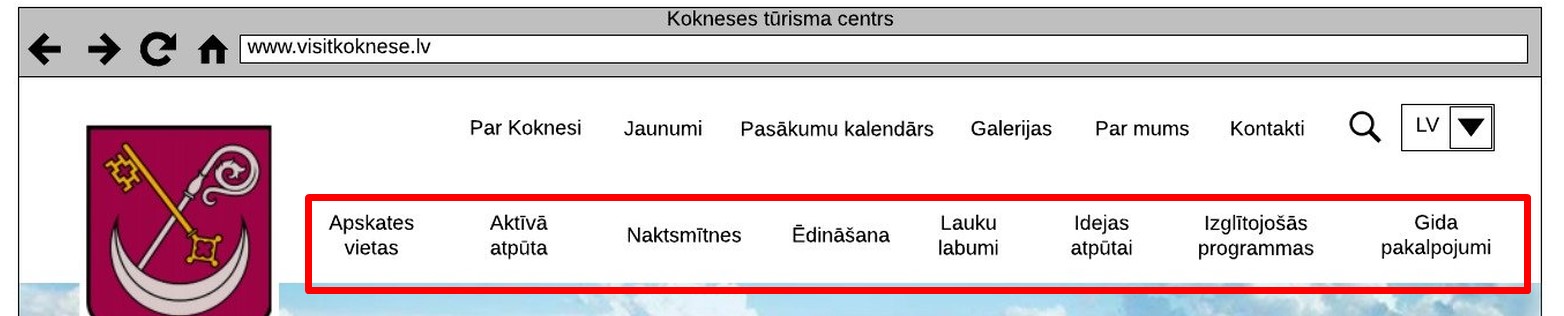 Galvenā izvēlne:šeit tiek atainoti galvenie tūrisma centra piedāvātie pakalpojumi,uzvirzot kursoru, parādās uznirstošā izvēlne un tiek atainotas apakškategorijas,zīmējot galveno izvēlni, vizuāli atainot tā, lai nākotnē būtu vieta vēl vismaz divām trim papildu kategorijām.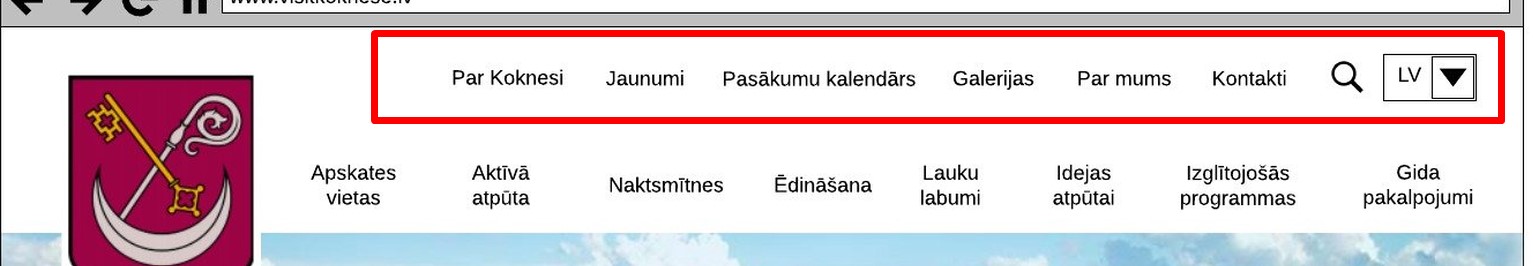 Palīgizvēlne:novietota lapas augšpusē,iespēja pievienot papildu sadaļas,izvietota arī meklēšanas funkcija un valodu pārslēdzējs.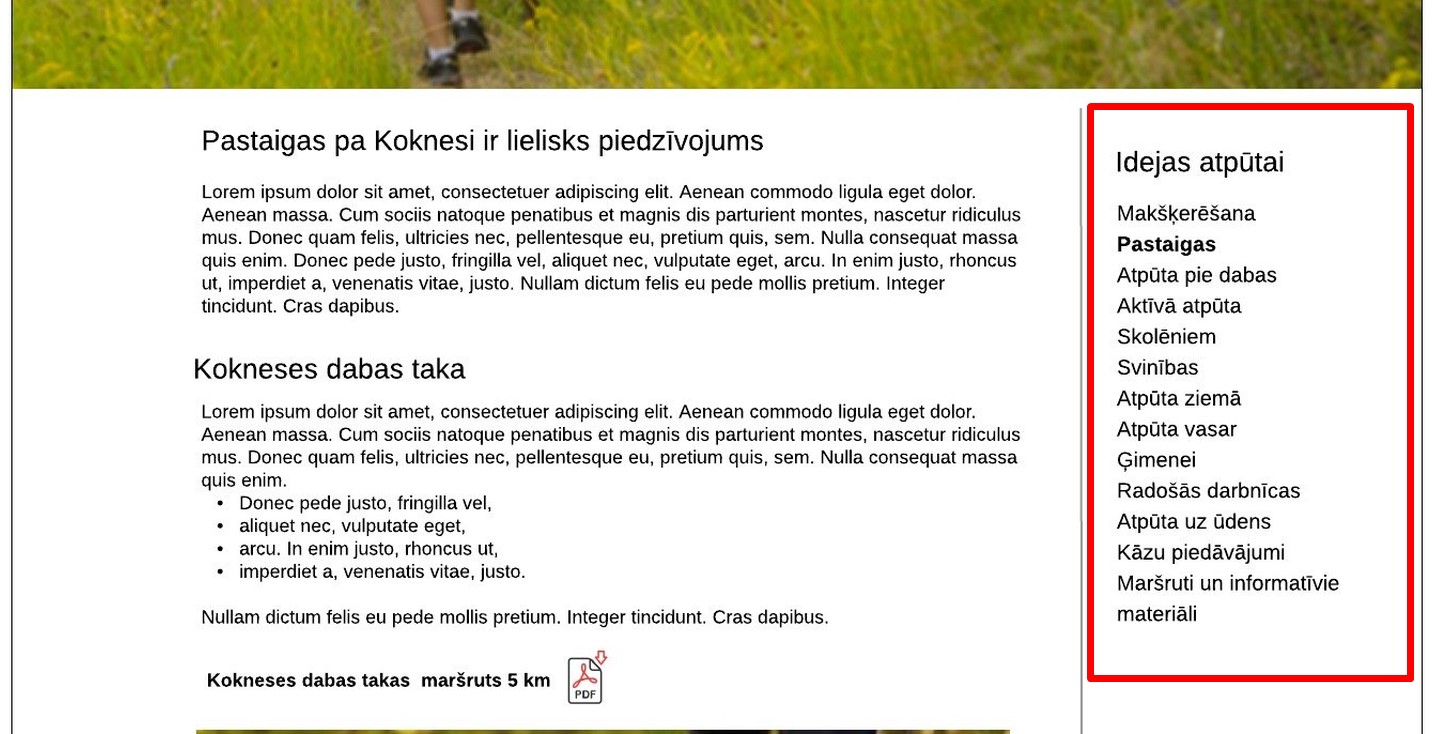 Kontekstuālā navigācija:ir izvietota atvēruma labajā pusē;tiek īstenota šajos atvērumos un to apakšatvērumos:„Idejas atpūtai”,„Par Koknesi”,„Par mums”,„Jaunumi”.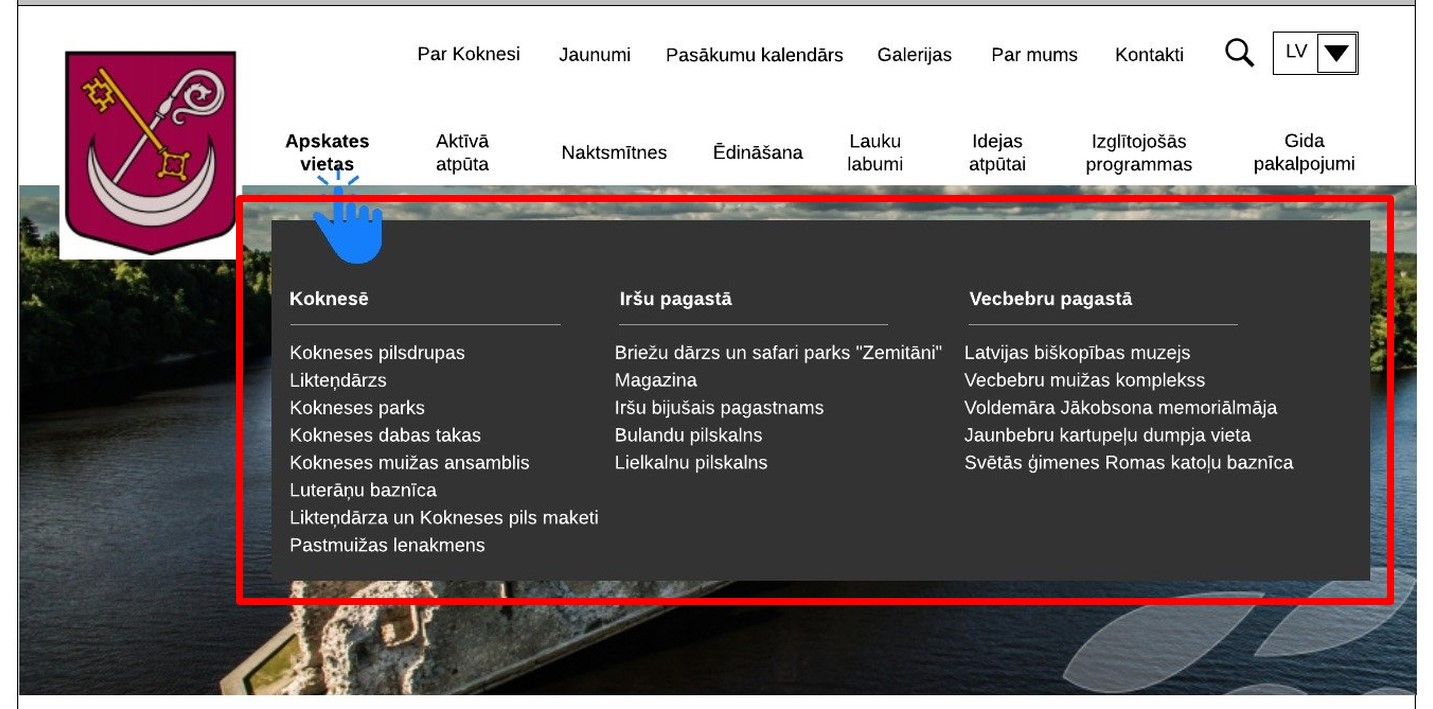 Mega menuUznirstoša izvēlne, uzvirzot kursoru uz sadaļas „Apskates vietas”. Apskates vietu apakšatvērumi ir sadalīti trijās slejās: Koknesē, Iršu pagastā un Bebru pagastā. 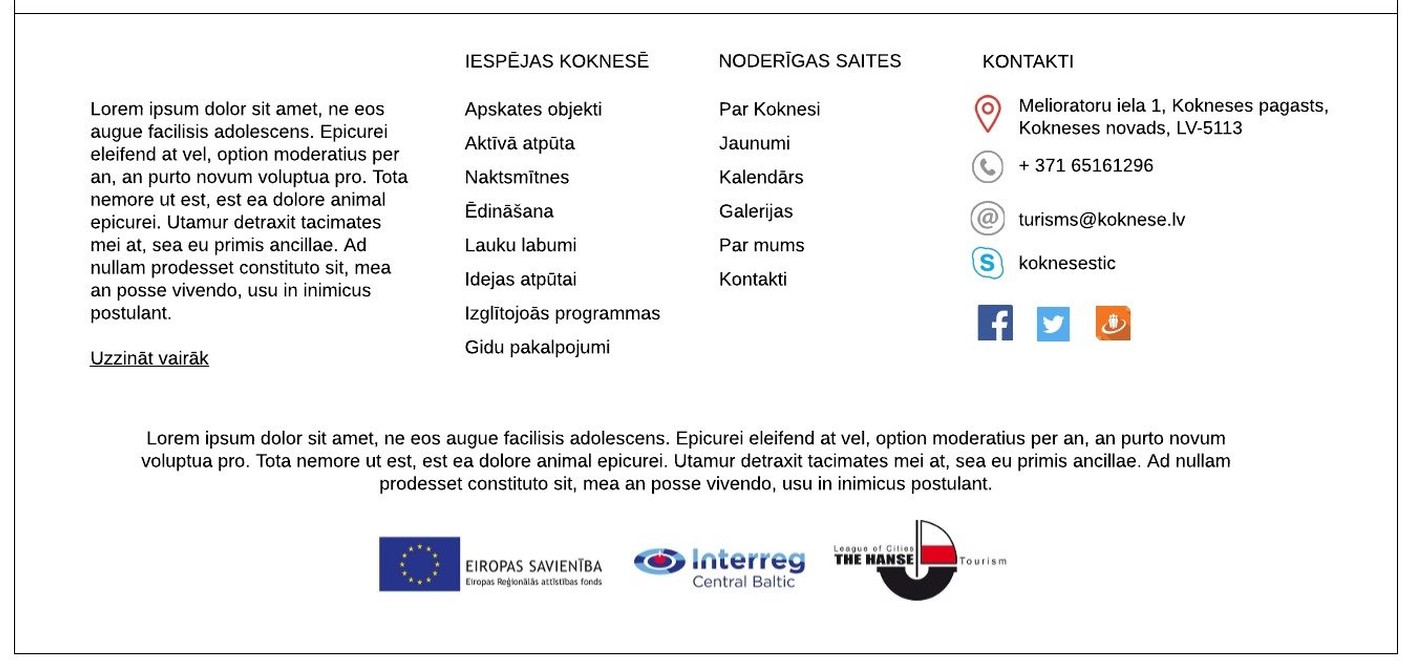 Kājene — četras slejas:1. sleja — neliela informācija par Kokneses tūrisma centru ar saiti „Uzzināt vairāk”, kas novirza uz sadaļu „Par mums” (.lv/par-mums/);2. sleja „Iespējas Koknesē” — galvenās izvēlnes navigācijas elementi;3. sleja „Noderīgas saites” — palīgnavigācijas elementi;4. sleja „Kontaktinformācija” — Kokneses tūrisma centra informācija:adrese,tālrunis,e-pasta adrese,„Skype” vārds,sociālo tīklu ikonas.Lapas apakšā neliels aprakstošais teksts par Centrālbaltijas programmas projektu “Hanzas vērtības ilgtspējīgai sadarbībai” kopumā.Zem teksta kājenē tiek izvadīti ar Hanzas projektu saistīti logotipi.
Portālam ir nepieciešams izstrādāt dizainu, kas ir:unikāls,reaģējošs,profesionāli izstrādāts,ērti lietojams ar skārienekrāniem.Dizains ir jāizstrādā šiem unikālajiem atvērumiem. Dizains ir jāveido atbilstīgi mājaslapas koncepcijai. Izstrādāt stila rokasgrāmatu (style guide), kurā ir informācija par:dizainā izmantojamo krāsu gammu,pogu interaktivitāti — kā tās izskatīsies un reaģēs, uzvirzot uz tām kursoru,sociālo tīklu ikonu izmantojumu uz gaiša un tumša fona,tekstu virsrakstu H1, H2, H3, H4 izmēru un formatējumu,attēlu interaktivitāti, uzvirzot uz tiem kursoru,valodu pārslēdzēja interaktivitāti,citu elementu interaktivitāti.Dizainā izmantotajām ikonām ir jābūt eksportētām SG formātā.001.00 - Sākums.jpeg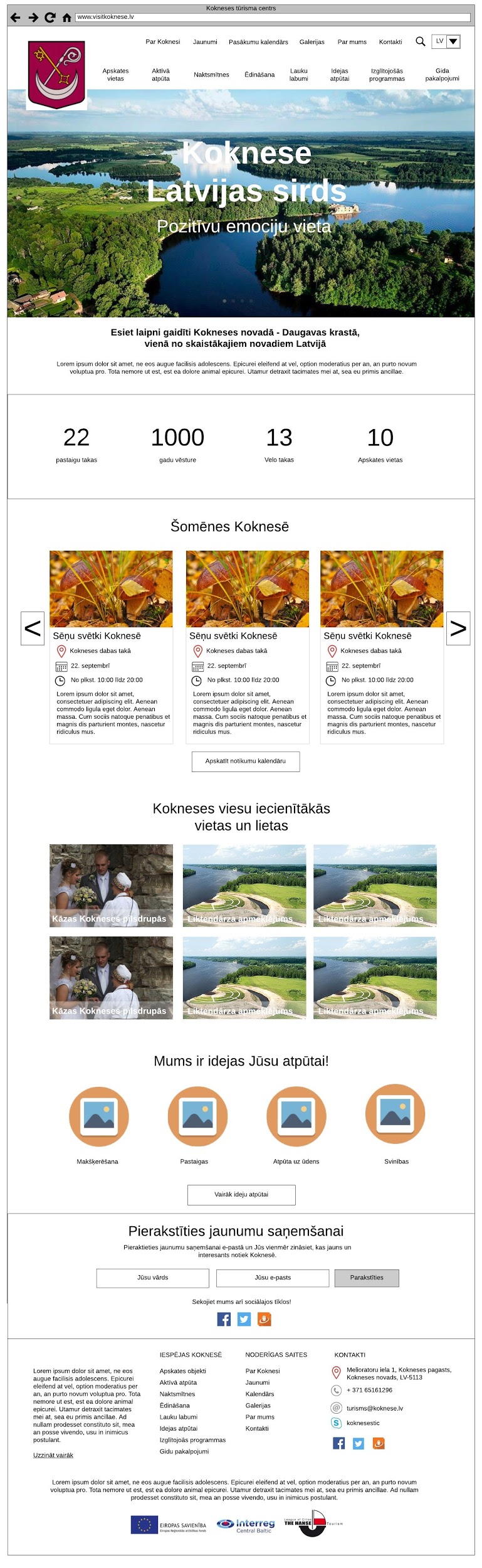 Lapas galvene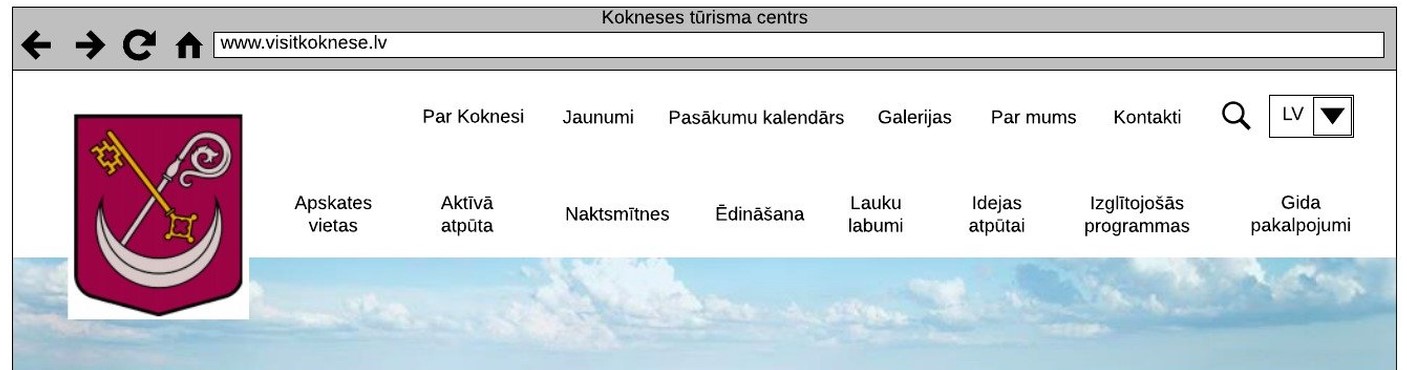 Lapas augšējā daļa (galvene) sastāv no šādiem elementiem:Kokneses novada ģerboņa kreisajā pusē;galvenās navigācijas, kur ir izvietotas Kokneses novada tūrisma iespējas (apskates vietas, aktīvās atpūtas iespējas, naktsmītnes, ēdināšana utt.);palīgnavigācijas lapas augšmalā, kur ir izvietoti palīgatvērumi — dažāda palīginformācija;meklēšanas funkcijas;valodu pārslēdzēja.Slīdrāde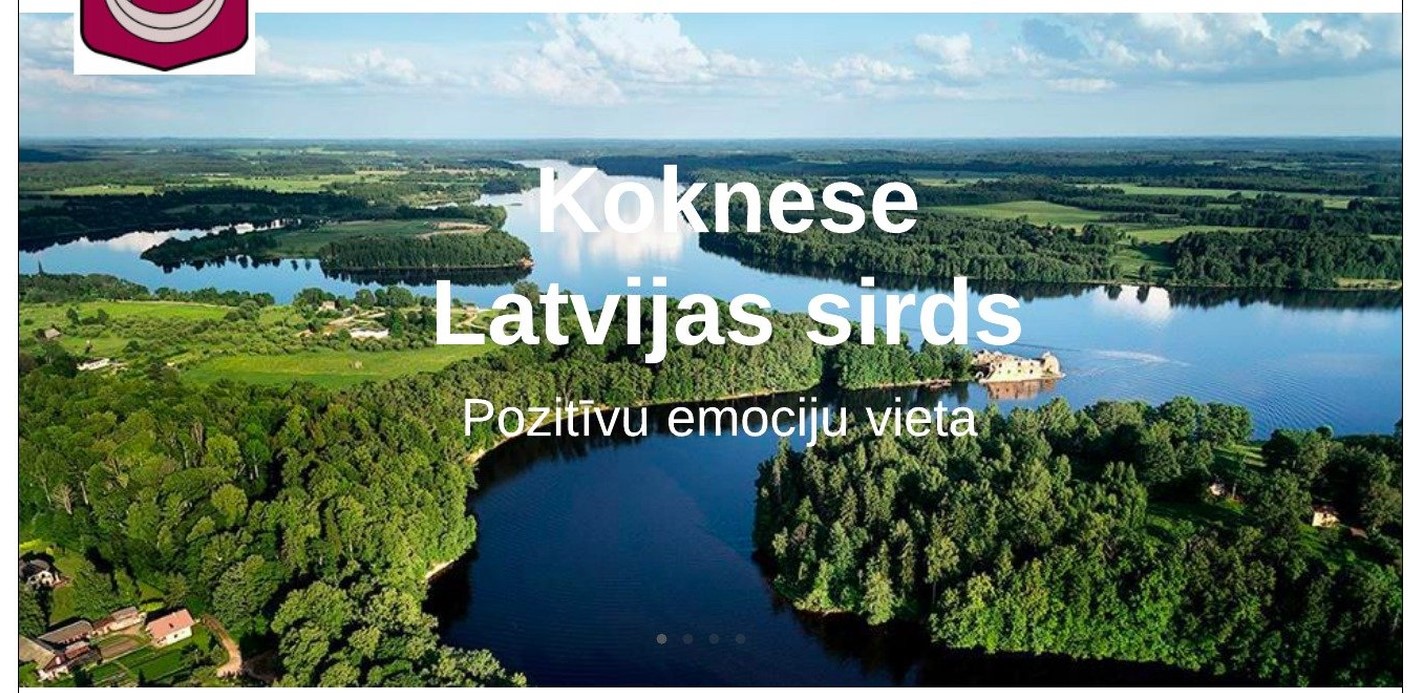 Zem galvenās navigācijas sākumlapā atrodas slīdrāde, kas sastāv no trim slaidiem.Esat laipni gaidīti Kokneses novadā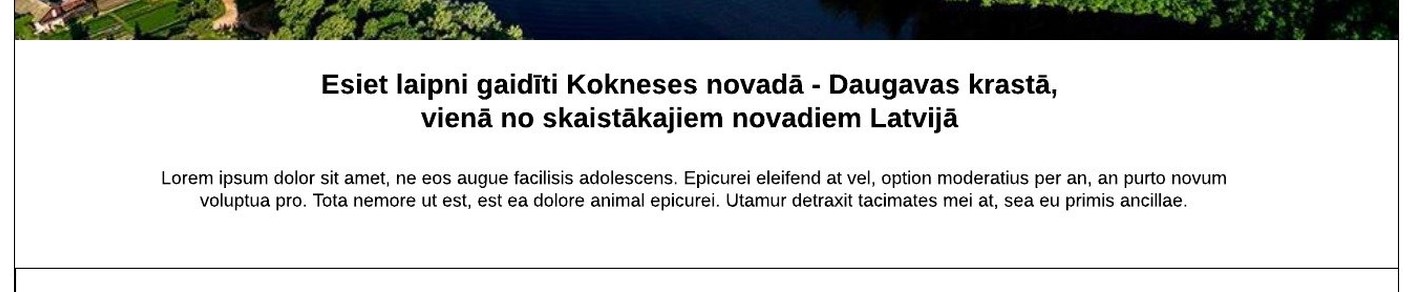 Lauks, kurā tiek izvadīta uzruna lapas apmeklētājam:virsraksts,teksta rindkopa.Koknese skaitļos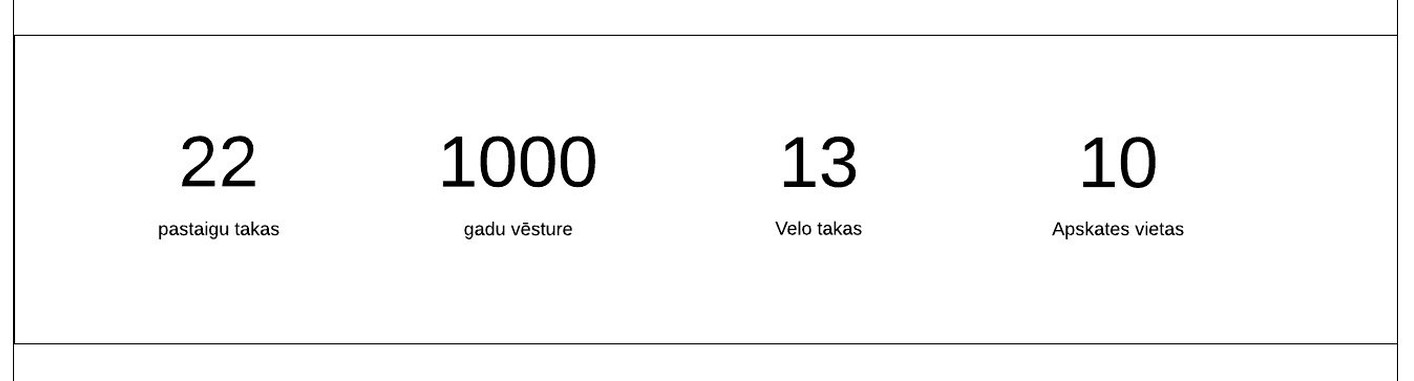 Bloks „Koknese skaitļos”, kurā četrās slejās tiek izvadīti skaitļi.Zem skaitļiem ir nelieli paraksti.Skaitļi ielādējas un tiek atainoti dinamiski, skaitoties no nulles.Šomēnes Koknesē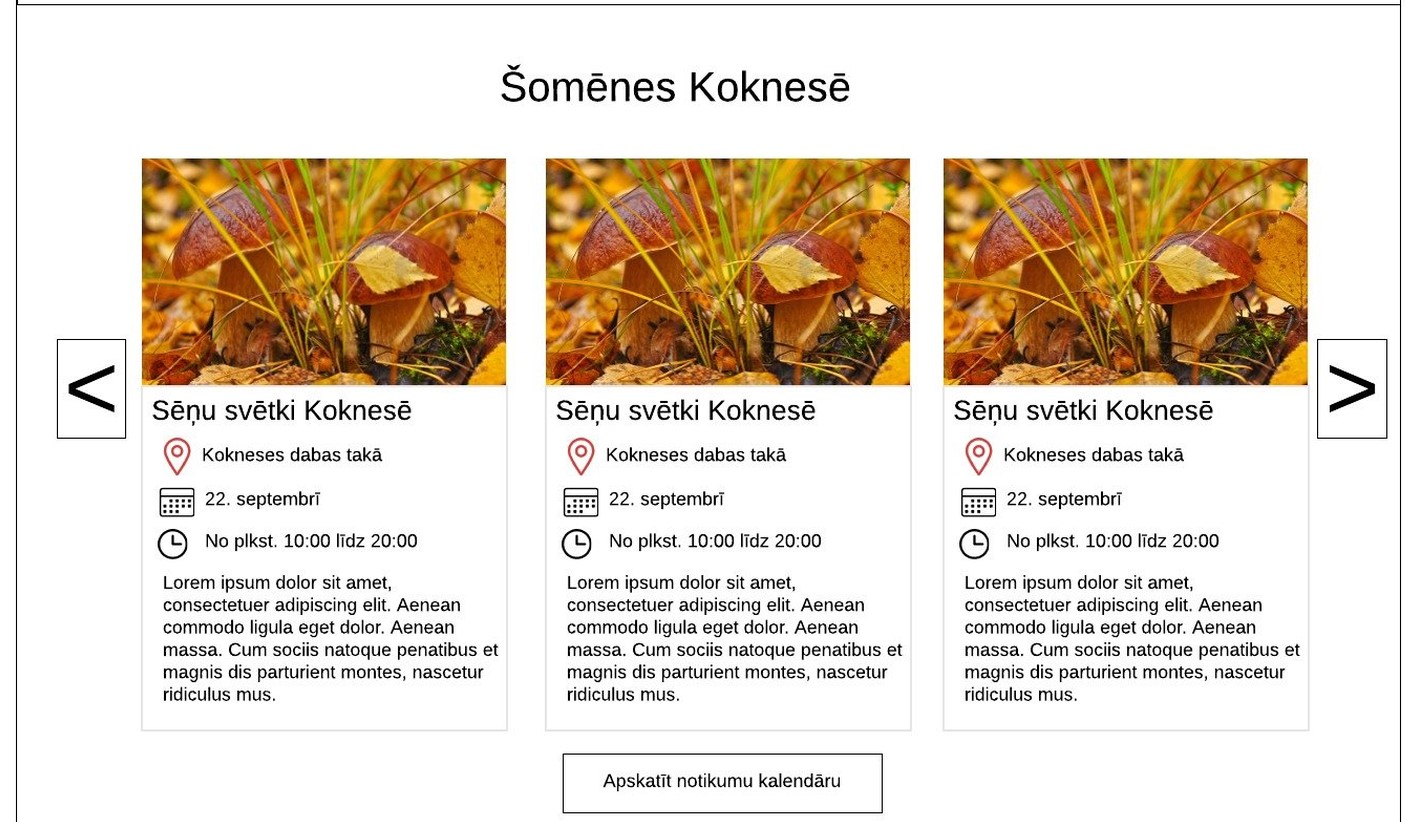 Kalendāra blokā tiek atainotas trīs tuvākās aktivitātes no kalendāra moduļa.Katrā ierakstā tiek izvadīti šādi dati:pasākuma galvenais/raksturojošais attēls,pasākuma nosaukums,norises vieta,norises datums,norises periods,neliels notikuma apraksts.Noklikšķinot uz bultiņām bloka sānos, tiek pāršķirti nākamie trīs tuvākie notikumi.Piespiežot pogu „Apskatīt notikumu kalendāru”, tiek atvērts pilns notikumu kalendāra moduļa skats — atvērums .lv/pasakumu-kalendars.Kokneses viesu iecienītākās vietas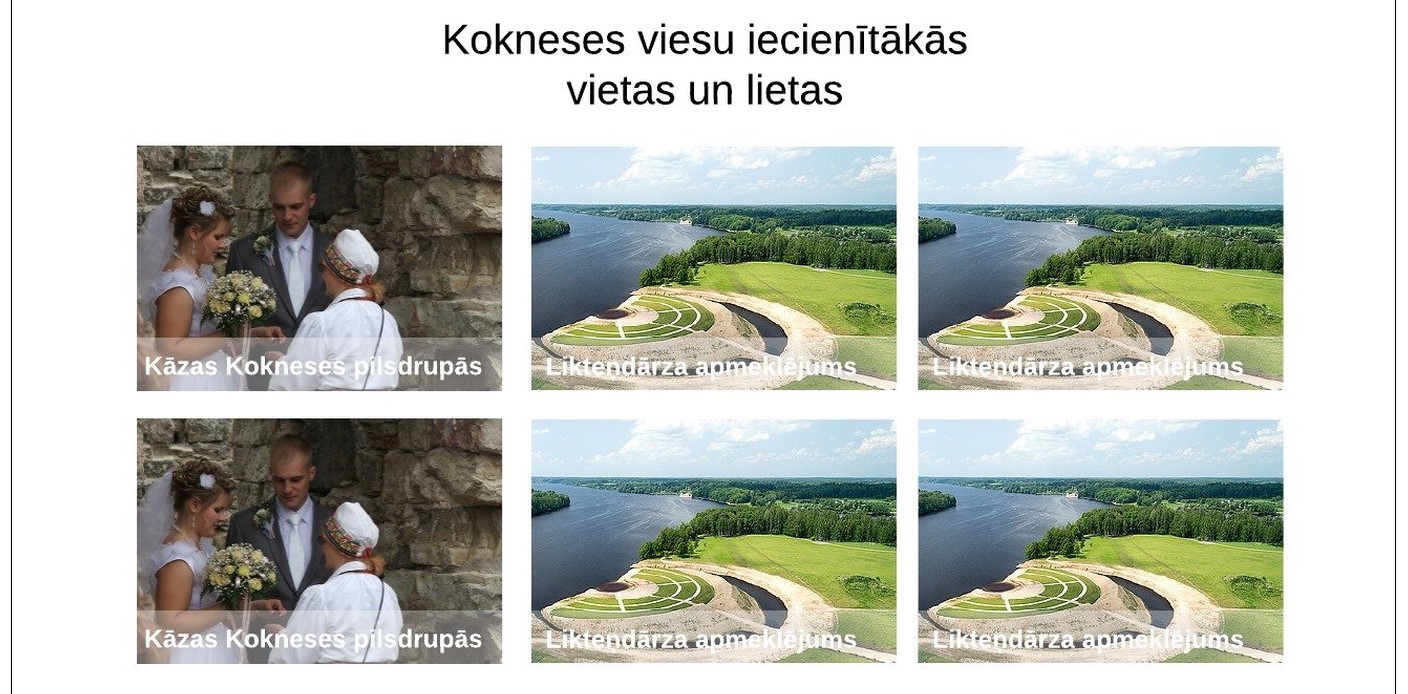 Blokā „Kokneses viesu iecienītākās vietas” tiek izvadītas dažādas apskates vietas.Objektus, kurus ir nepieciešams izvadīt sākumlapā, norāda mājaslapas administrators.Katrā ierakstā tiek izvadīti šādi dati:apskates vietas galvenais attēls,apskates vietas nosaukums.Mums ir idejas jūsu atpūtai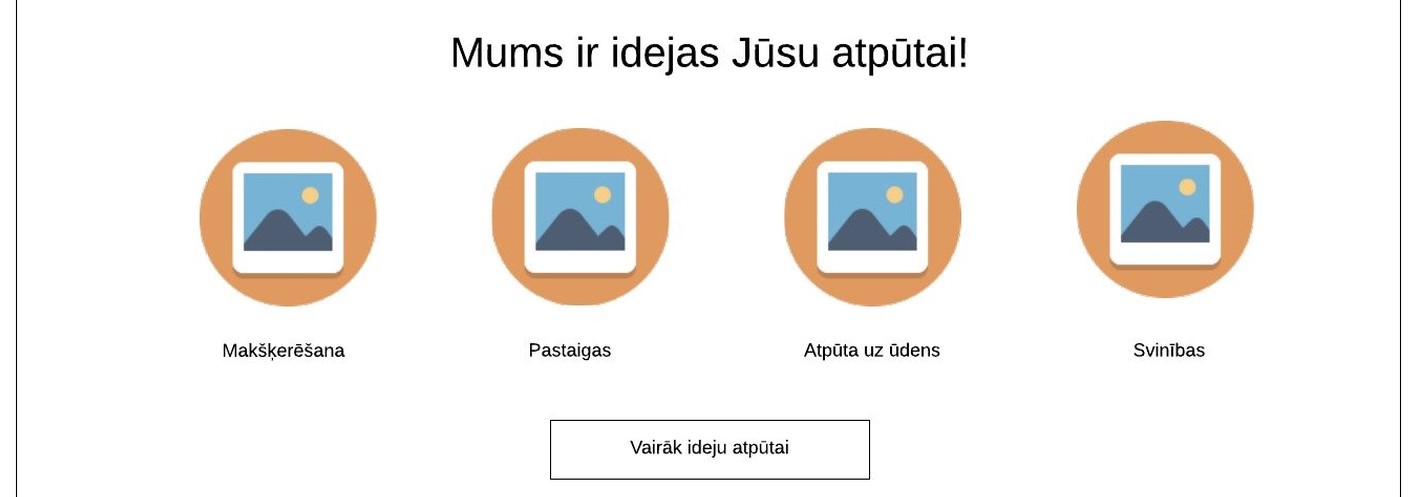 Blokā tiek izvadītas četras atpūtas idejas.Atpūtas idejas, kuras atainot šajā blokā, portāla administrators norāda pēc saviem ieskatiem.Katrā ierakstā tiek izvadīti šādi dati:aktivitātes attēls,aktivitātes nosaukums.Informācija blokā tiek izvadīta četrās slejās.Piespiežot zem bloka novietoto pogu „Vairāk ideju atpūtai”, tiek atvērta sadaļa „Idejas atpūtai” .lv/idejas-atputai/.Pierakstīties jaunumu saņemšanai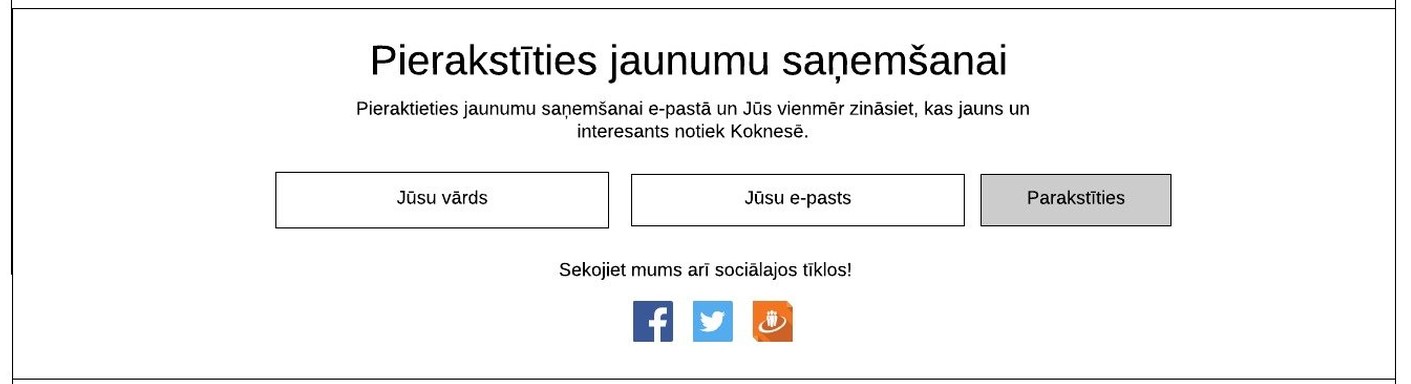 Iespēja pierakstīties jaunumiem, norādot:vārdu (obligāts lauks),e-pasta adresi (obligāts lauks).Kokneses tūrisma centra sociālo tīklu ikonas:ir izvadītas ikonas uz sociālo tīklu profiliem:„Facebook”,„Twitter”,Draugiem.lv,„Instagram”.noklikšķinot uz ikonas, sociālā tīkla profils atveras jaunā logā.Lapas kājene (footer)Lapas kājeni veido četras slejas:1. sleja — neliela informācija par Kokneses tūrisma centru ar saiti „Uzzināt vairāk”, kas novirza uz sadaļu „Par mums” (.lv/par-mums/);2. sleja „Iespējas Koknesē” — galvenās izvēlnes navigācijas elementi;3. sleja „Noderīgas saites” — palīgnavigācijas elementi;4. sleja „Kontaktinformācija” — Kokneses tūrisma centra informācija:adrese,tālrunis,e-pasta adrese,„Skype” vārds,sociālo tīklu ikonas.Lapas apakšā neliels aprakstošais teksts par Centrālbaltijas programmas projektu “Hanzas vērtības ilgtspējīgai sadarbībai” kopumā.Zem teksta kājenē tiek izvadīti ar projektu saistīti logotipi.002.00 - Piedāvājumu saraksts - grupēts.jpeg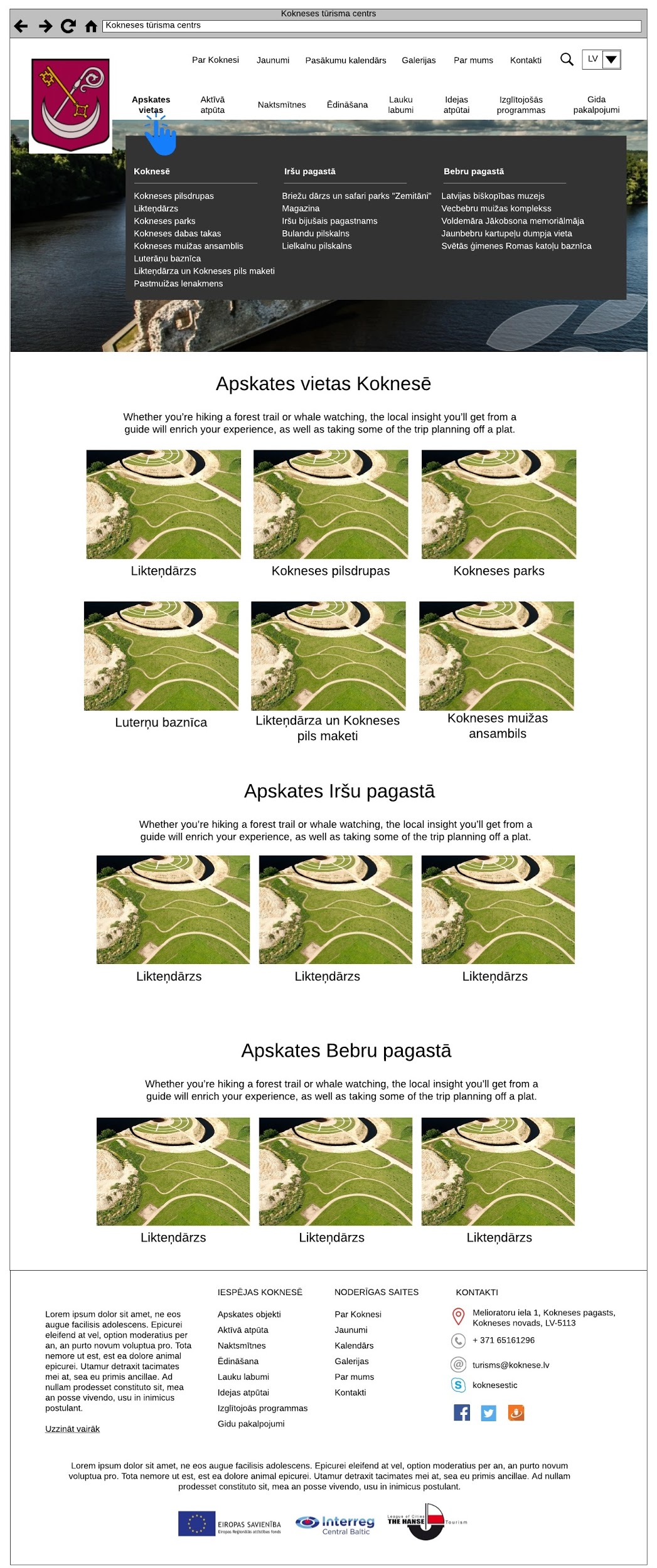 Navigācija „Apskates vietas”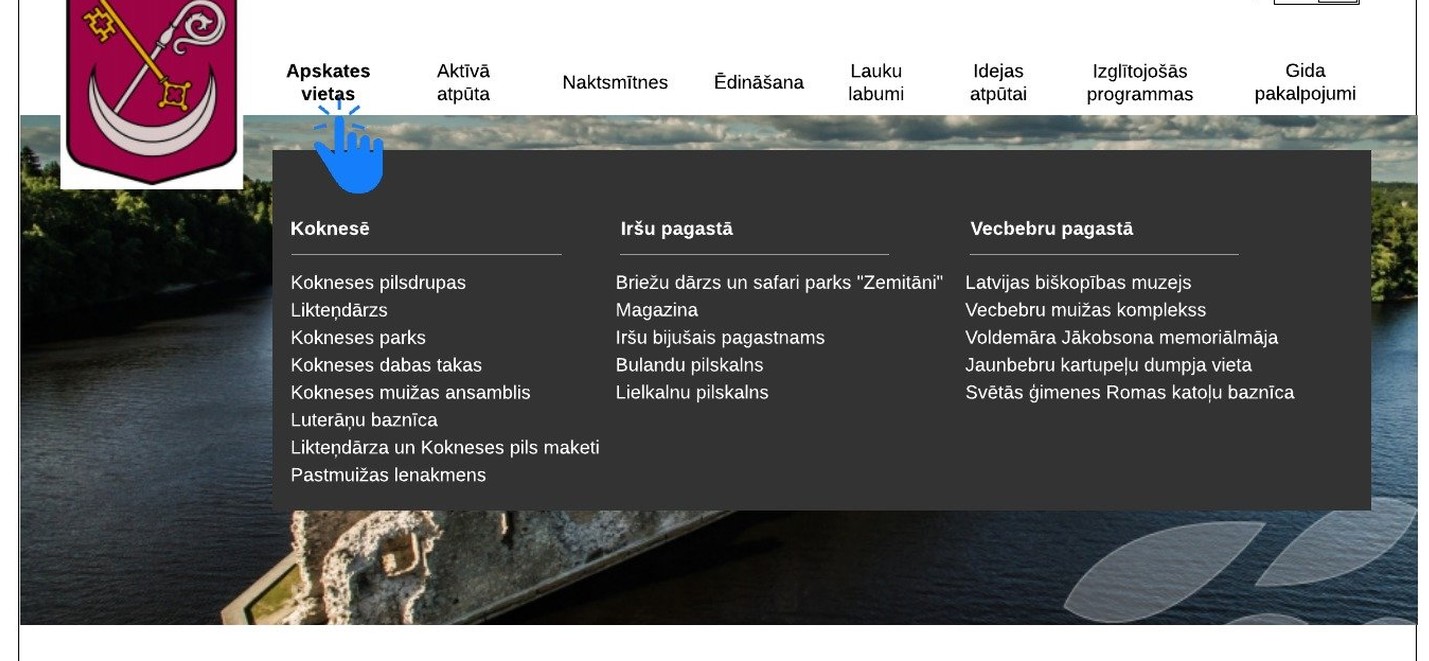 Uzvirzot kursoru uz navigācijas elementa „Apskates vietas”, uznirst lielā izvēlne (Mega menu), kur trijās slejās tiek izvadīti apskates vietu nosaukumi:1. sleja — apskates vietas Koknesē;2. sleja — apskates vietas Iršu pagastā;3. sleja — apskates vietas Bebru pagastā.Dokumenta galvene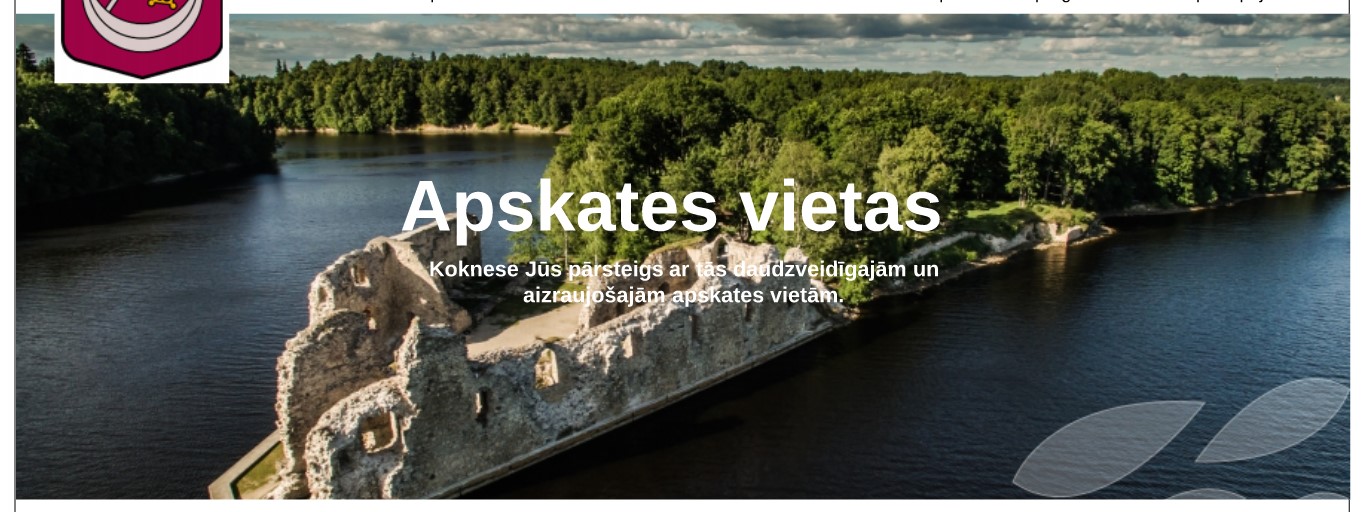 Dokumenta galvene sastāv no:raksturojoša attēla,tūrisma objekta nosaukuma,neliela apraksta.Apskates vietas grupa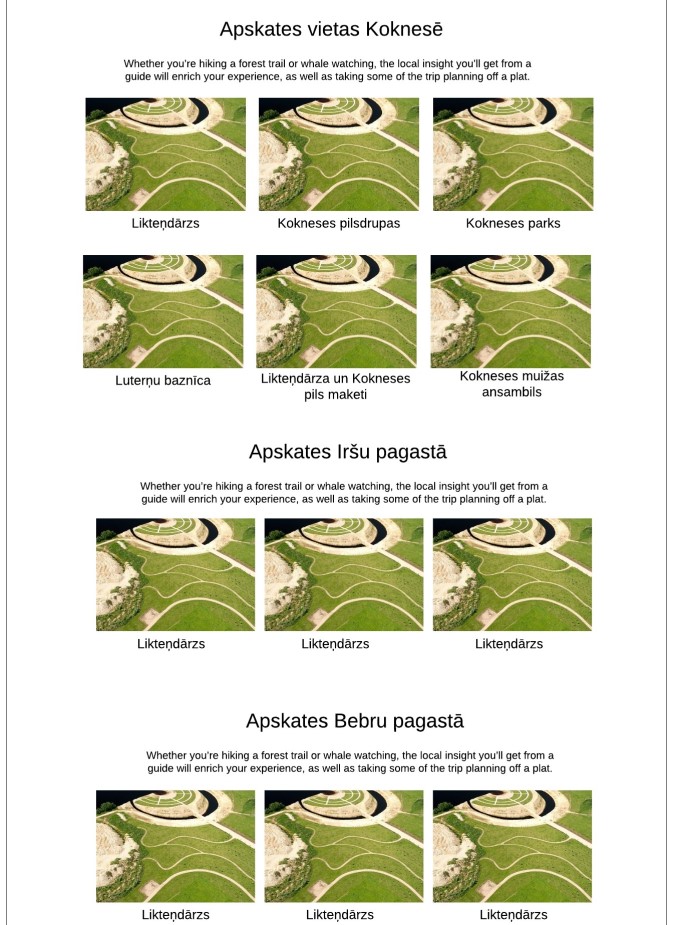 Atverot apskates vietas, tās tiek grupētas trijās grupās un izvadītas šādā secībā:apskates vietas Koknesē;apskates vietas Iršu pagastā;apskates vietas Bebru pagastā.Katrā grupā tiek izvadīti šādi dati:grupas nosaukums;neliels grupas apraksts;apskates vietu saraksts.Apskates vietaKatram apskates vietas objektam ir šādi dati:apskates vietas galvenais attēls;apskates vietas nosaukums.Ar peli noklikšķinot uz attēla vai apskates vietas nosaukuma, atveras detalizētāka informācija par apskates vietu.002.01 - Piedāvājums - atvērta dokumenta skats.jpeg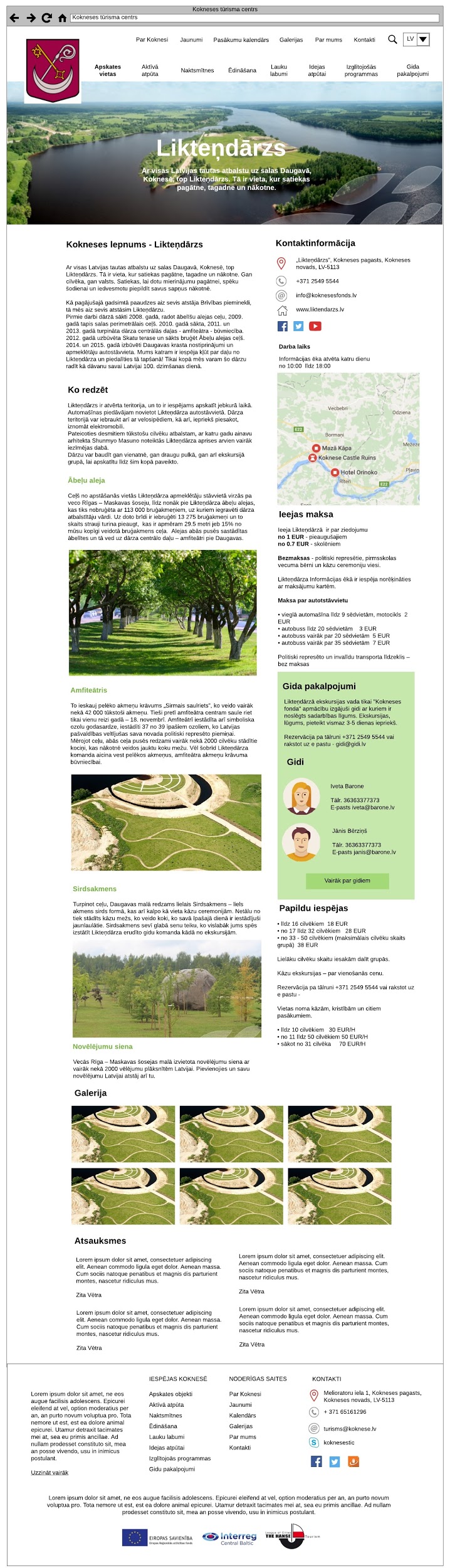 Dokumenta galvene — atvērts tūrisma objekts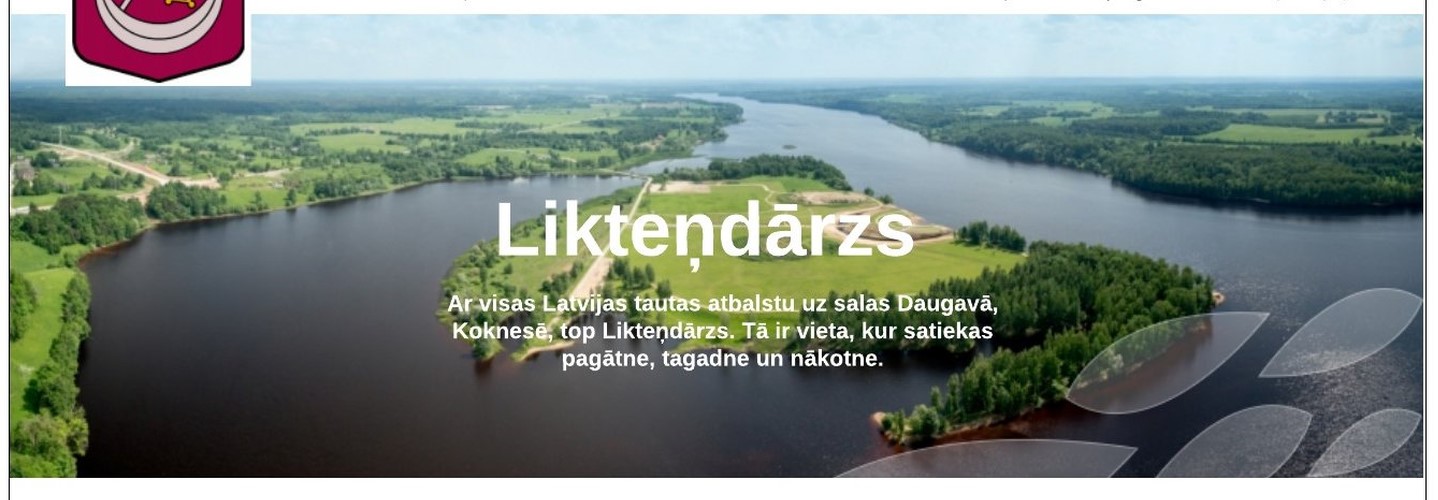 Dokumenta galvene sastāv no:raksturojoša attēla;tūrisma objekta nosaukuma;neliela apraksta.Tūrisma objekta aprakstsGalerija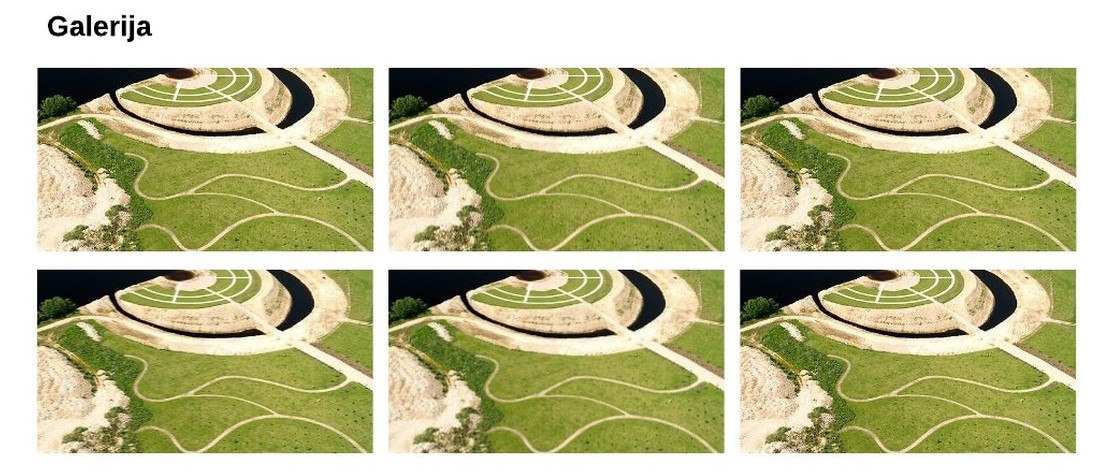 Katram tūrisma objektam ir iespēja pievienot attēlu galeriju ar neierobežotu skaitu attēlu.Ar peli noklikšķinot uz attēla, tas palielinās, izmantojot Lightbox efektu.Atsauksmes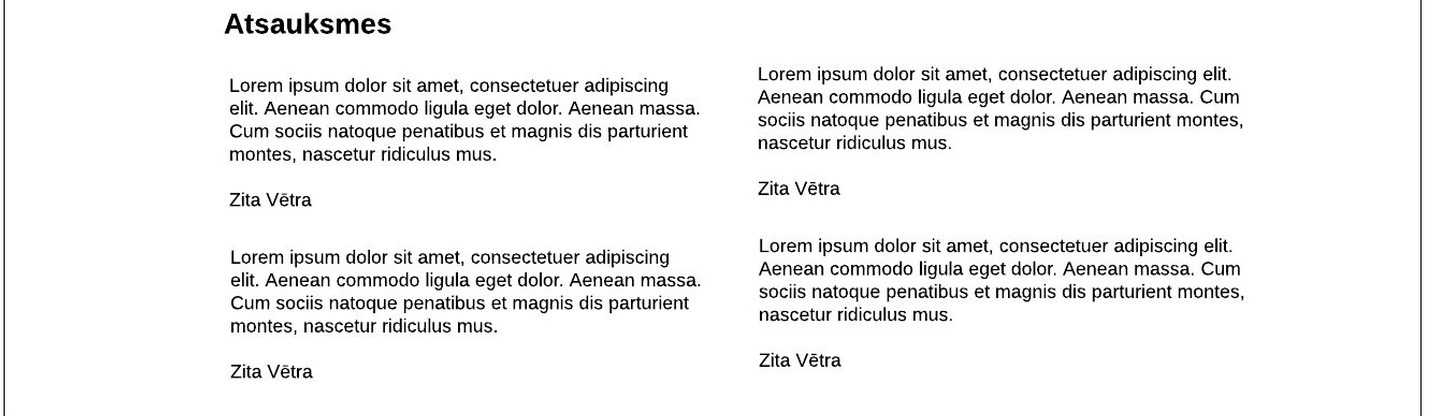 Katram tūrisma objektam ir iespēja pievienot neierobežotu skaitu atsauksmju.Atsauksmes pievieno portāla administrators no administrācijas paneļa.Kontaktinformācija „Ieejas maksa” un „Papildu iespējas”Ir jābūt iespējai tūrisma objektam pievienot neskaitāmus brīvi rediģējamus teksta laukus atvēruma labajā pusē zem kontaktinformācijas bloka.Administratoram ir iespēja brīvi norādīt:lauku virsrakstus, piemēram, „Ieejas maksa”, „Papildu iespējas”;laukuma aprakstošo daļu ir jābūt iespējai rediģēt, izmantojot WYSIWYG teksta redaktoru vai alternatīvu.Administratoram ir iespēja mainīt un norādīt lauku secību.Ja nepieciešams, portāla administratoram ir iespēja izslēgt satura bloku, to neizdzēšot.Gida pakalpojumi003.00 - Piedāvājumu saraksts - negrupēts.jpeg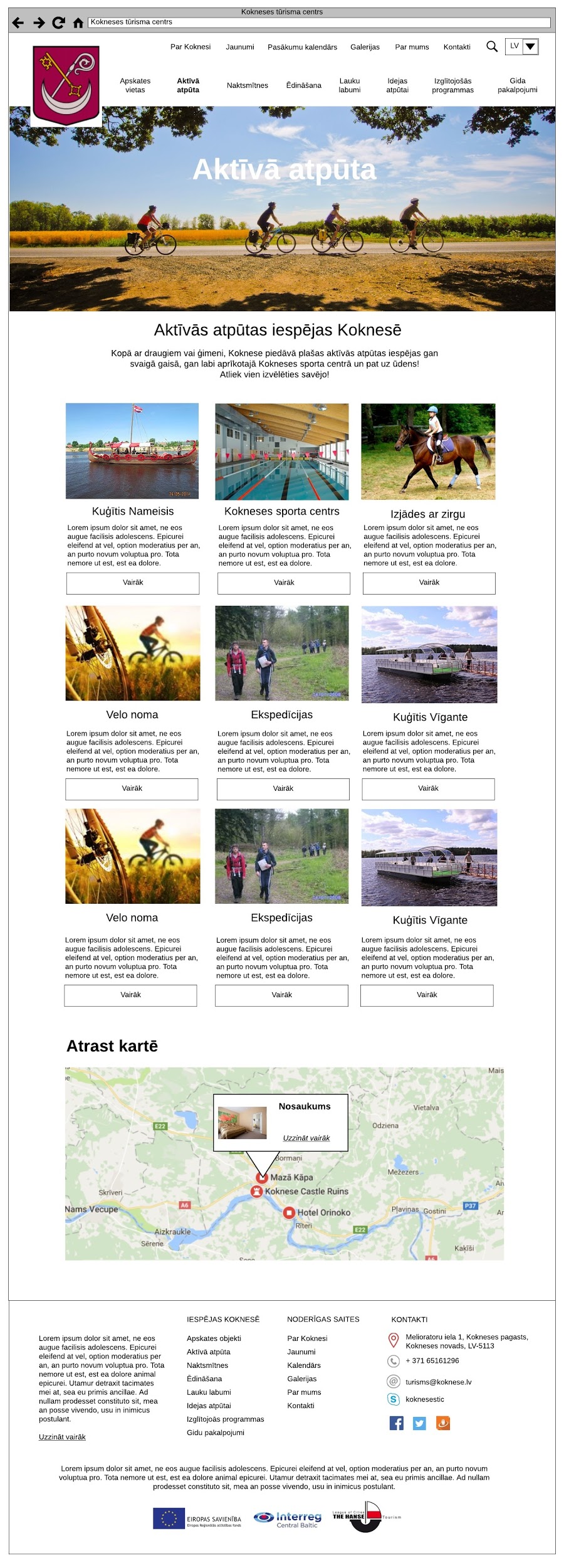 Dokumenta galvene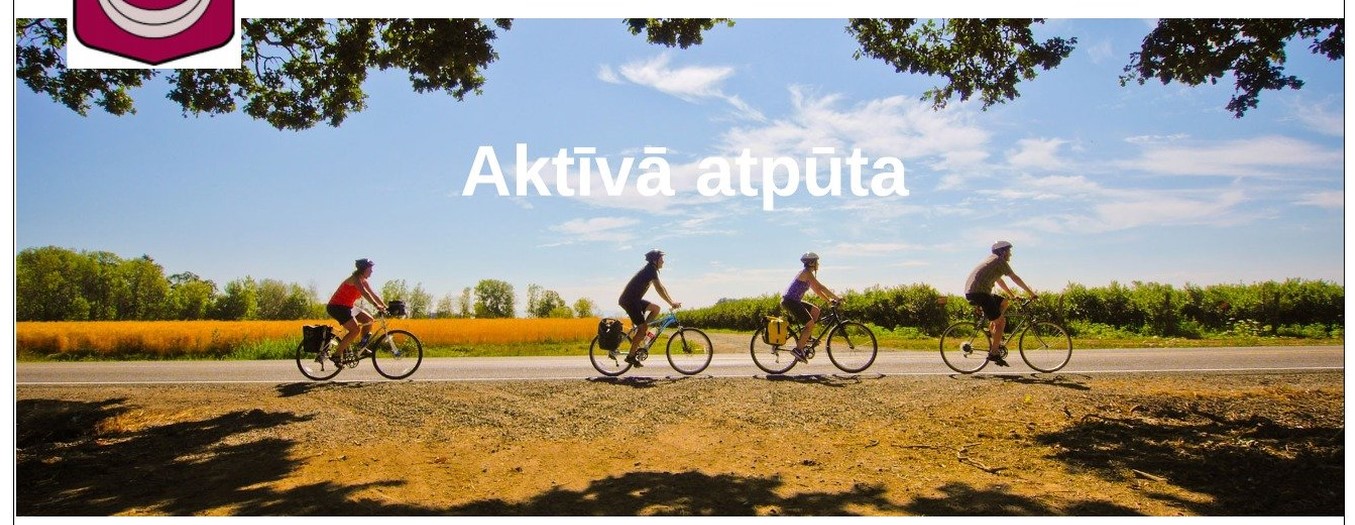 Dokumenta galvene sastāv no:atvēruma nosaukuma,galvenā attēla, kuru administrators norāda pēc izvēles.Ievadteksts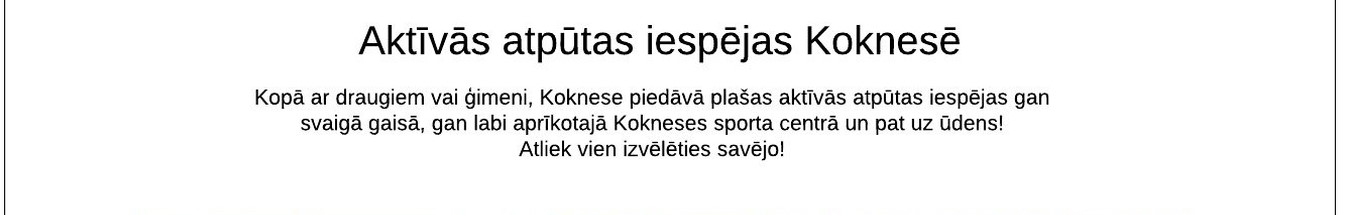 Virsraksts <H2>.Atvēruma apraksts.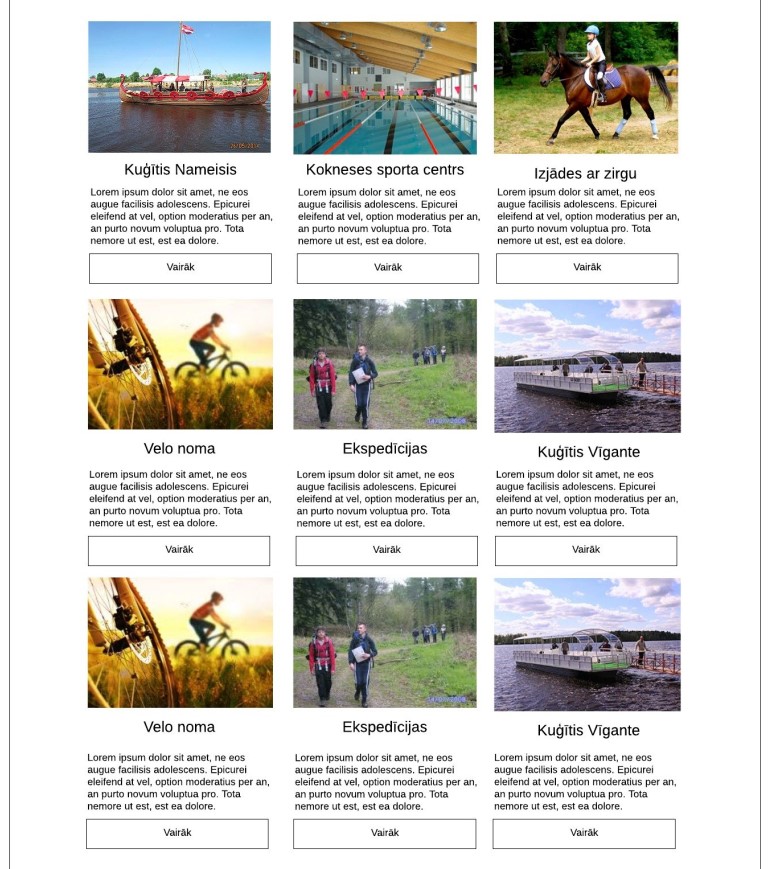 Tiek izvadīts tūrisma objektu saraksts.Administratoram ir iespēja norādīt vēlamo tūrisma objektu secību.Katrs tūrisma objekta lauks sastāv no:raksturojoša attēla;virsraksta <H3>;neliela apraksta;pogas vai saites uz detalizētu informāciju par tūrisma objektu. Atrast kartē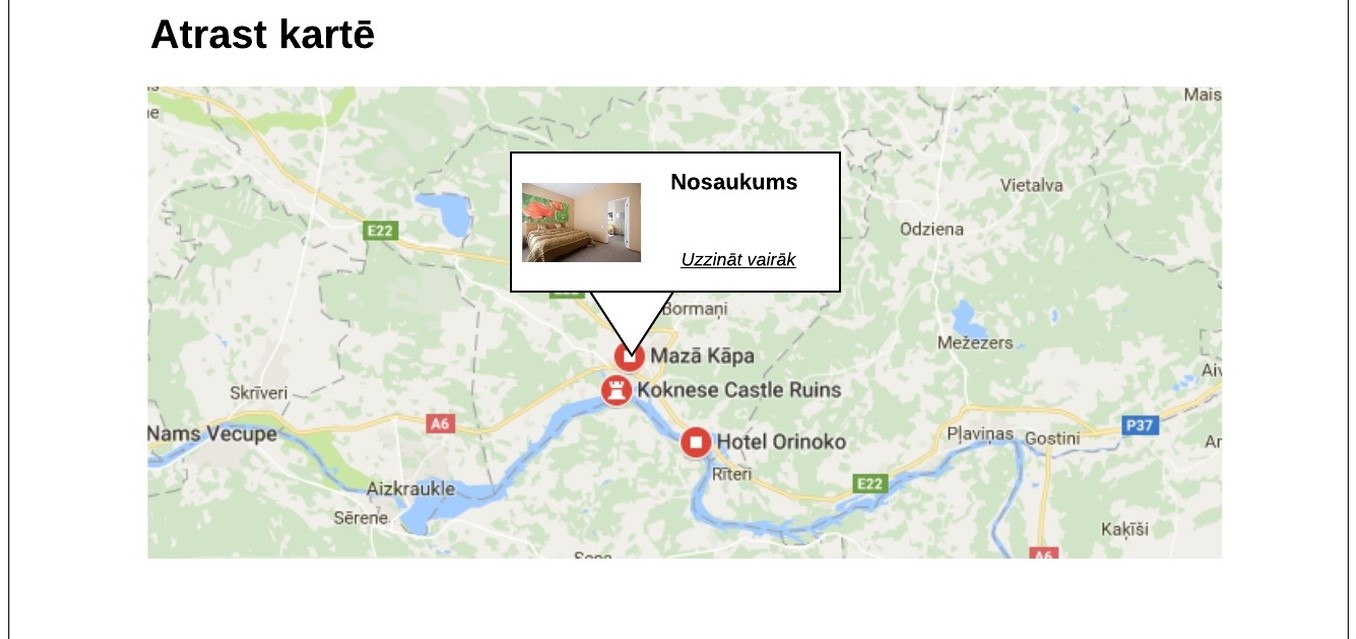 Bloks „Atrast kartē” ir izvietots zem tūrisma objektu saraksta.Kartē tiek atainotas virs tā izvietoto tūrisma objektu atrašanās vietas.Noklikšķinot uz konkrētā punkta, tiek izvadīti šādi dati:raksturojošs attēls;vietas nosaukums;saite uz detalizētu informāciju par tūrisma objektu.Dati par punkta atrašanās vietu kartē tiek nolasīti no lapas administratora norādītajām koordinātēm administrācijas panelī, pievienojot tūrisma objektu.007.01 - Idejas atpūtai - atvērta dokumenta skats.jpeg007.02 - Maršruti un informatīvie materiāli - saraksts.jpeg008.00 - Gida pakalpojumi.jpegGids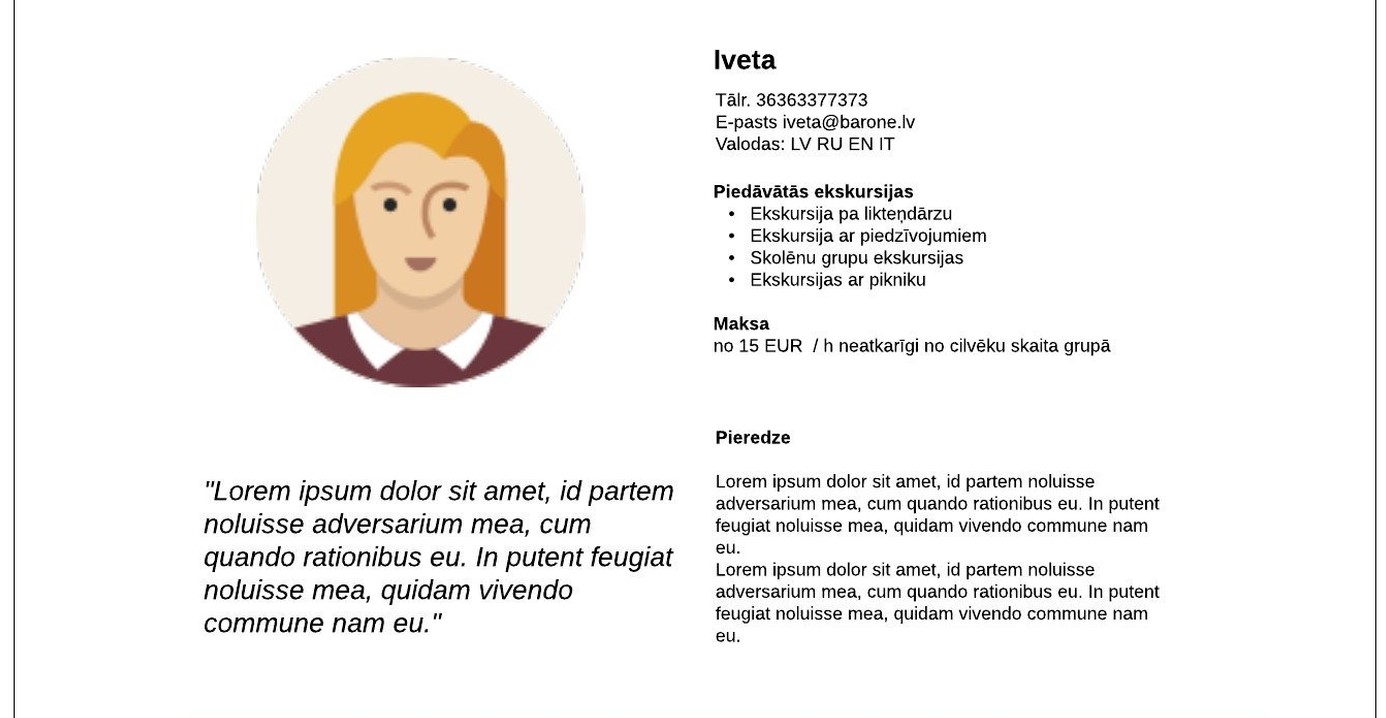 Katrā ierakstā par gidu ir šādi datu lauki:gida vārds un uzvārds,gida foto,tālrunis,e-pasta adrese,valodas, kuras pārzina,piedāvātās ekskursijas,maksa par pakalpojumu,citāts,pieredze. 009.02 - Vēsture - Par Koknesi.jpeg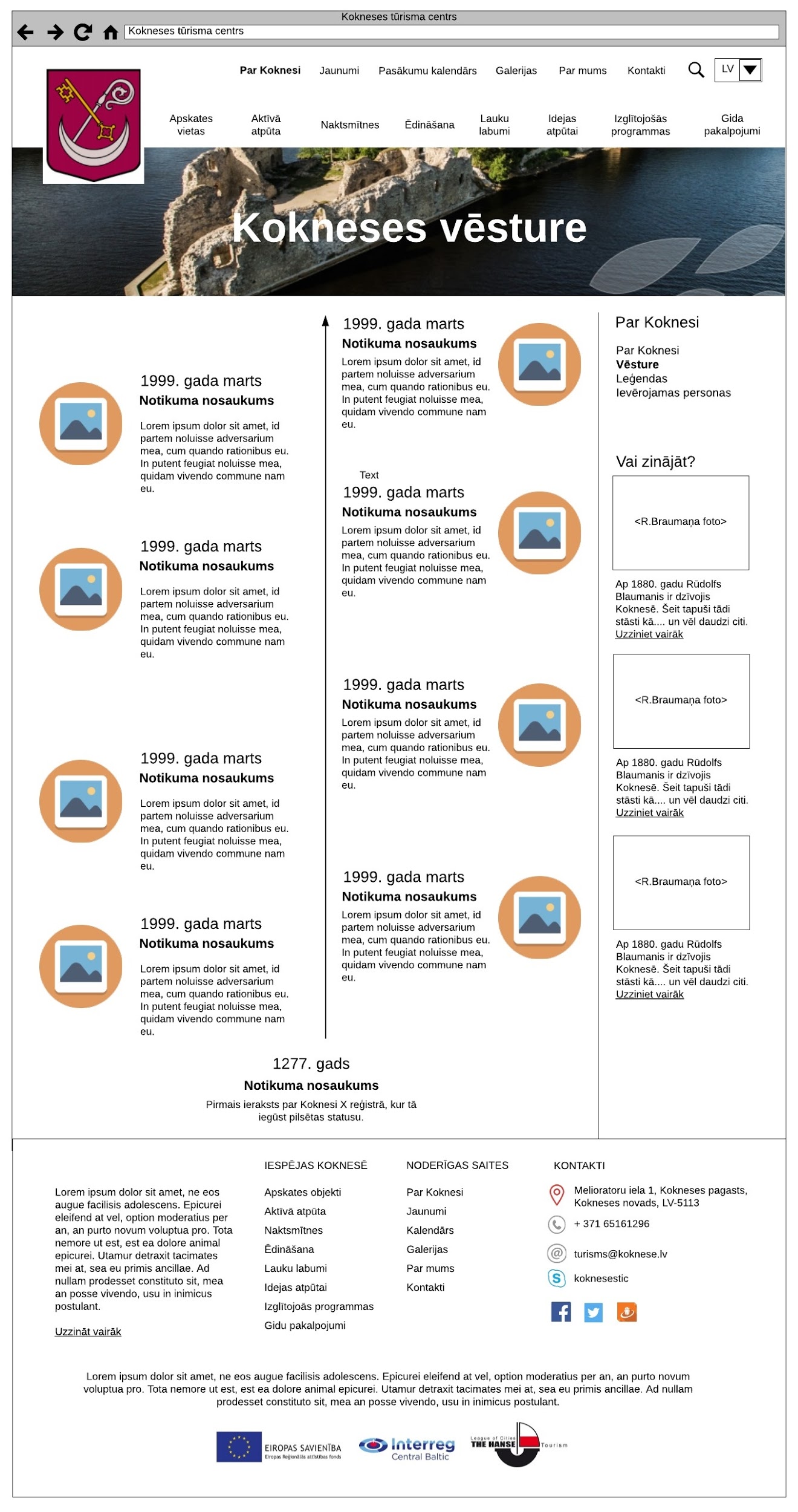 Atvērumā tiek izvadīti ieraksti no moduļa „Vēsture”.Ieraksti tiek izvadīti hronoloģiskā secībā: vecākie notikumi lapas apakšā, bet jaunākie — lapas augšpusē.Katrā vēstures ierakstā ir šādi datu lauki:vēstures notikuma norises laiks:gads,mēnesis,datums.notikuma nosaukums,notikumu raksturojošs attēls,notikuma apraksts.010.00 - Jaunumi.jpeg010.01 - Atvērts jaunums.jpeg011.00 - Kalendārs - saraksts.jpeg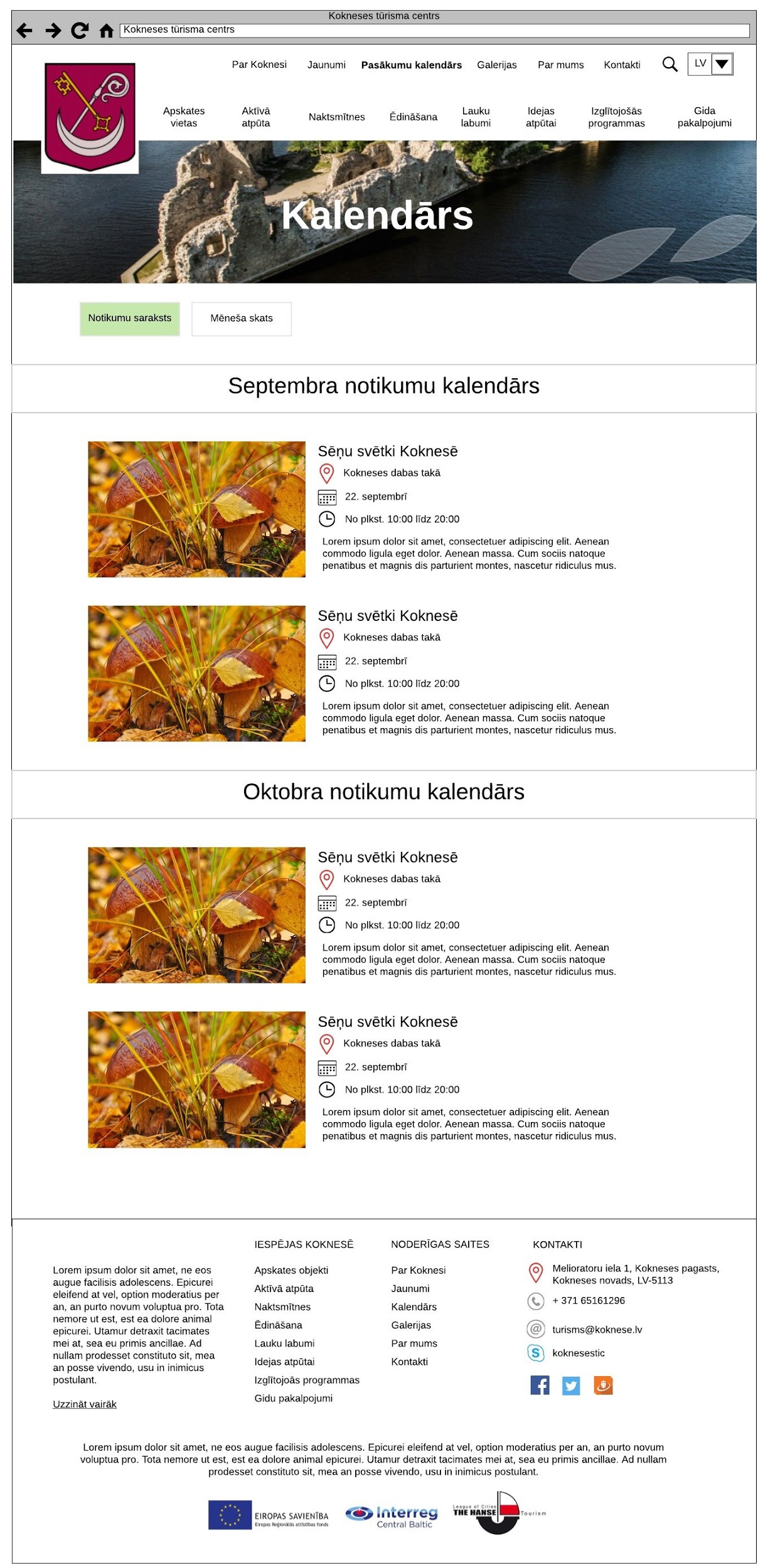 Atvērumā „Pasākumu kalendārs” automātiski tiek izvadīta informācija no aktivitāšu moduļa „Pasākumu kalendārs”.Aktivitātes atvērumā tiek izvadītas:hronoloģiskā secībā — jaunākie notikumi lapas augšpusē, bet vecākie lapas lejasdaļā;notikumi tiek grupēti pa mēnešiem.Nodrošināt iespēju pārslēgties starp mēneša un saraksta skatu.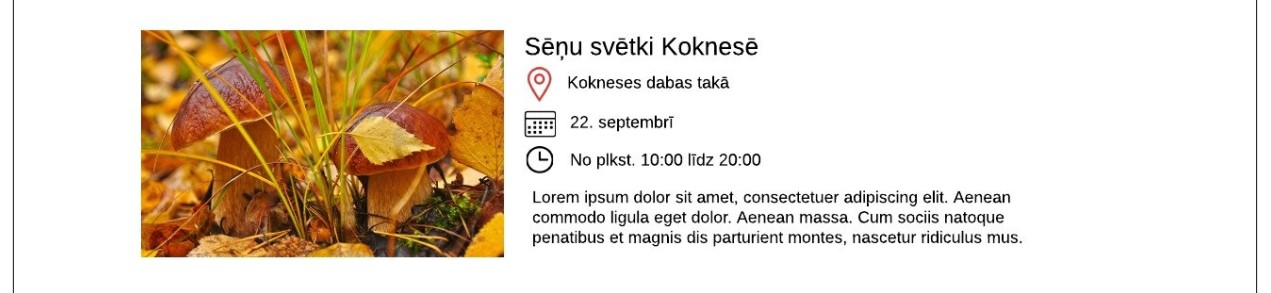 Katrā izvadītajā pasākuma ierakstā ir šāda informācija:raksturojošs attēls;nosaukums — aktīva saite uz detalizētu notikuma aprakstu;pasākuma norises vieta — aktīva saite uz visām aktivitātēm konkrētajā norises vietā;norises datums;norises periods (no–līdz);neliels apraksts, kas tiek ņemts no notikuma pilnā apraksta.011.01 - Kalendārs - mēnesis.jpeg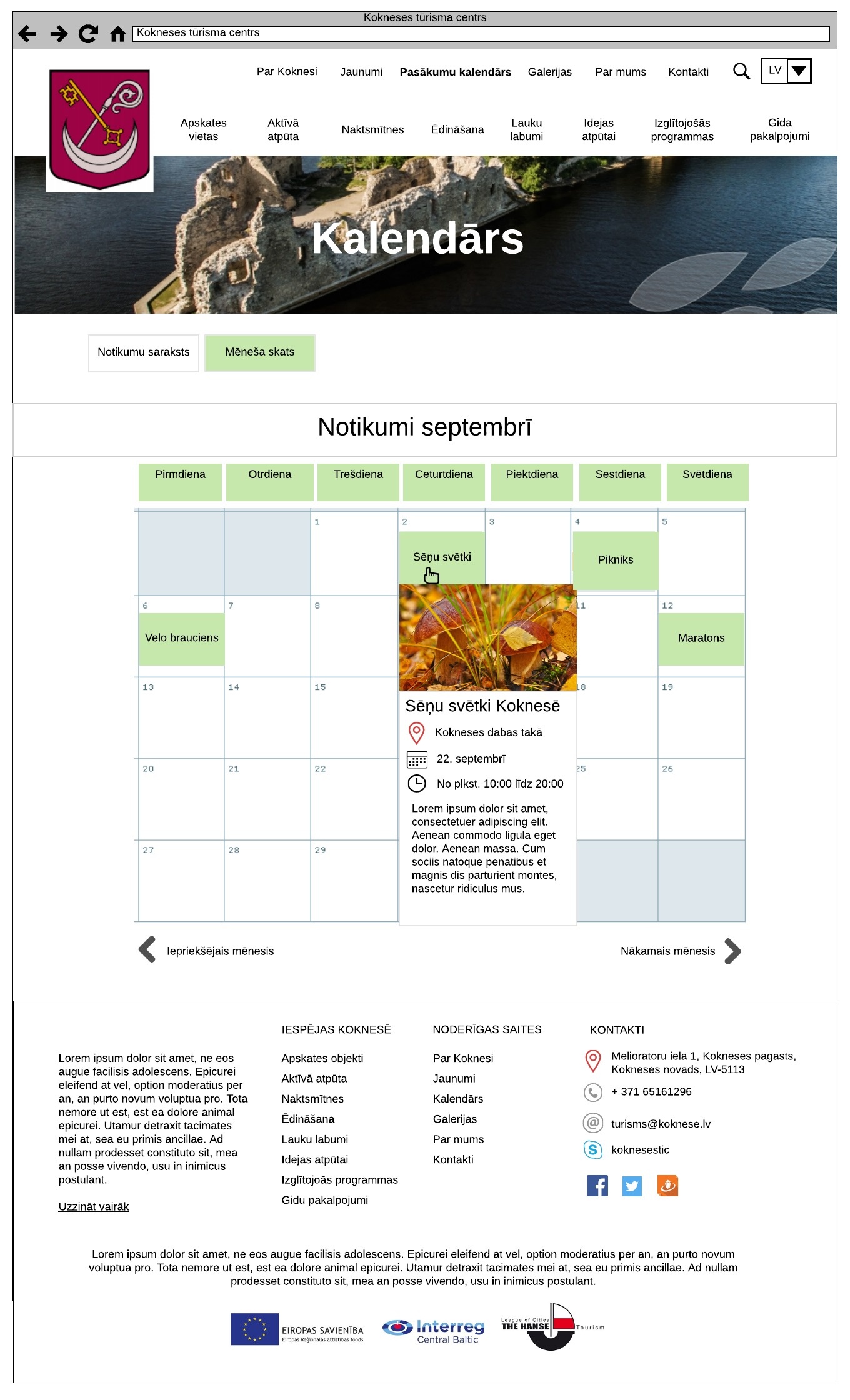 Izvēloties mēneša skatu, tiek atvērts notikumu saraksts kalendāra skatā.Uzvirzot kursoru uz aktivitātes, palielinājumā tiek izvadīta šāda informācija:raksturojošs attēls;nosaukums — aktīva saite uz detalizētu notikuma aprakstu;pasākuma norises vieta — aktīva saite uz visām aktivitātēm konkrētajā norises vietā;norises datums;norises periods (no–līdz);neliels apraksts, kas tiek ņemts no pilna notikuma apraksta.011.01.01 - Kalendāra - atvērts notikums.jpeg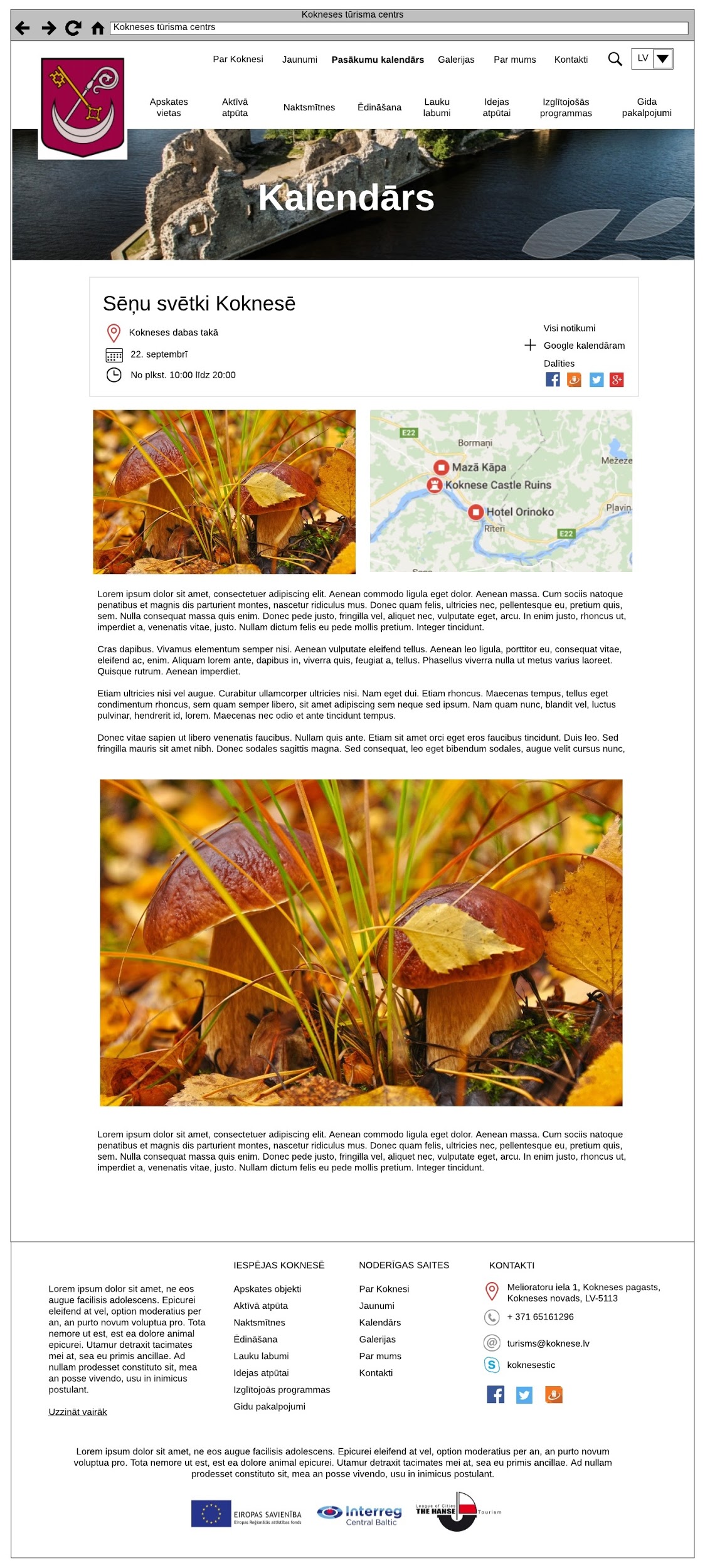 Atverot konkrētu ierakstu kalendārā, ir nepieciešams izvadīt šādu informāciju:raksturojošu attēlu;nosaukumu — aktīvu saiti uz detalizētu notikuma aprakstu;pasākuma norises vietu — aktīvu saiti uz visām aktivitātēm konkrētajā norises vietā;norises datumu;norises periodu (no–līdz);interaktīvu norises vietas karti, kurā ir atzīmēta konkrētā aktivitātes norises vieta;brīvi rediģējamu un formatējamu aktivitātes aprakstu, izmantojot WYSIWYG vai alternatīvu ar minimālajām iespējām:pievienot tekstus un attēlus;formatēt tekstus:treknināt,slīpināt,pasvītrot;veidot virsrakstus un apakšvirsrakstus;piešķirt virsrakstiem H1, H2 un H3 marķējumu;organizēt saturu rindkopās;veidot informācijas sarakstus, izmantojot <li> un <ol>;attēlus ar tekstiem nolīdzināt:pa labi,pa kreisi,centrēt;norādīt tekstā saites uz citiem atvērumiem vai ārējām lapām;veidot attēlu galerijas;pievienot datnes;veidot tabulas;iegult (embed) videoklipus no citiem resursiem ar saiti, piemēram, no „YouTube”.Papildu funkcionalitāte, ko nepieciešams nodrošināt, ir iespēja mājaslapas apmeklētājam:pievienot aktivitāti savā kalendārā; kopīgot aktivitāti savos sociālo tīklu profilos:„Facebook”,„Draugiem”,„Twitter”,„Google+”.012.00 - Galerijas - saraksts.jpeg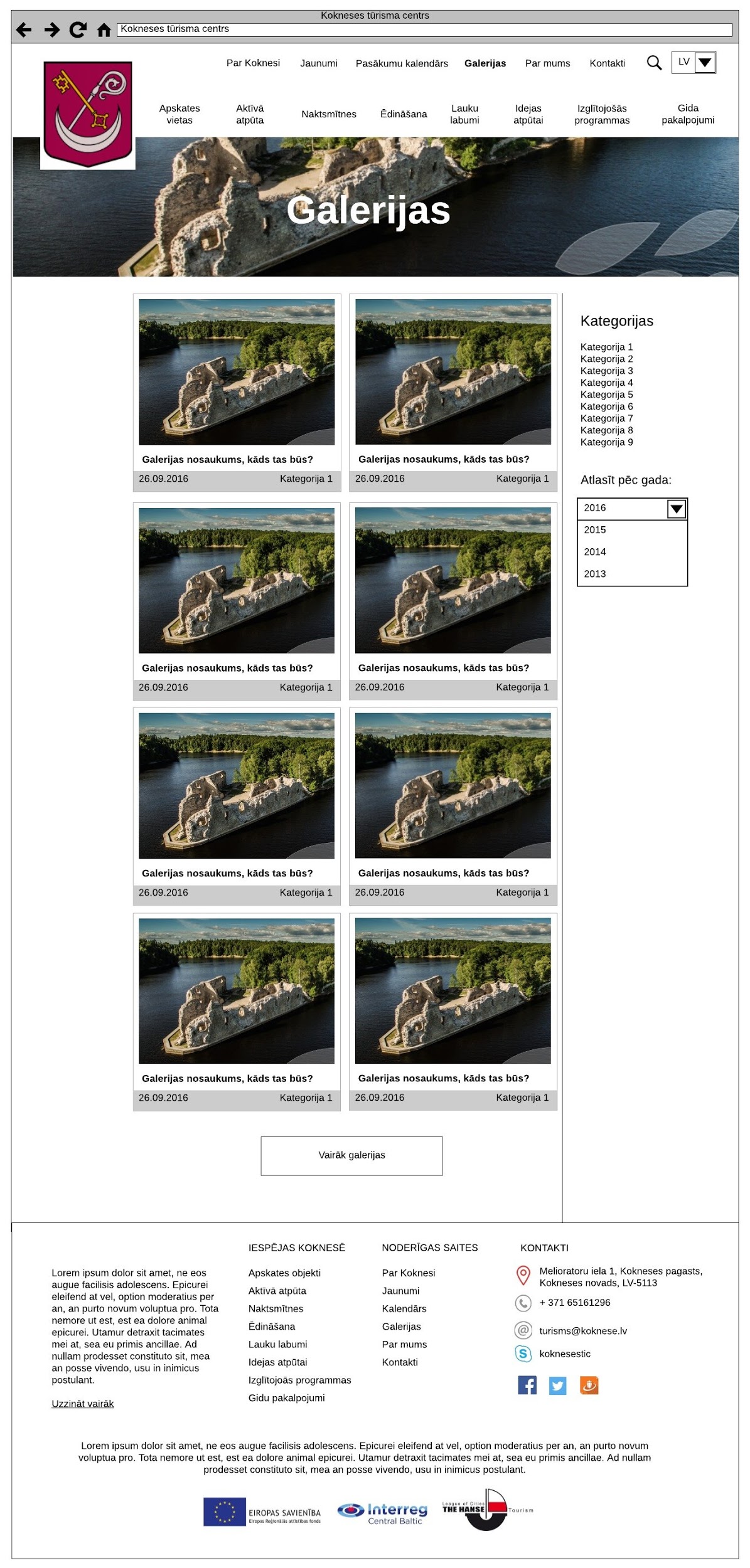 Atvērumā „Galerijas” tiek izvadītas attēlu galerijas, kuras administrators ir publicējis, izmantojot moduli „Galerijas”.Atvēruma labajā pusē ir kontekstuālā navigācija, kas nodrošina iespēju galerijas atlasīt pēc:kategorijas;gada.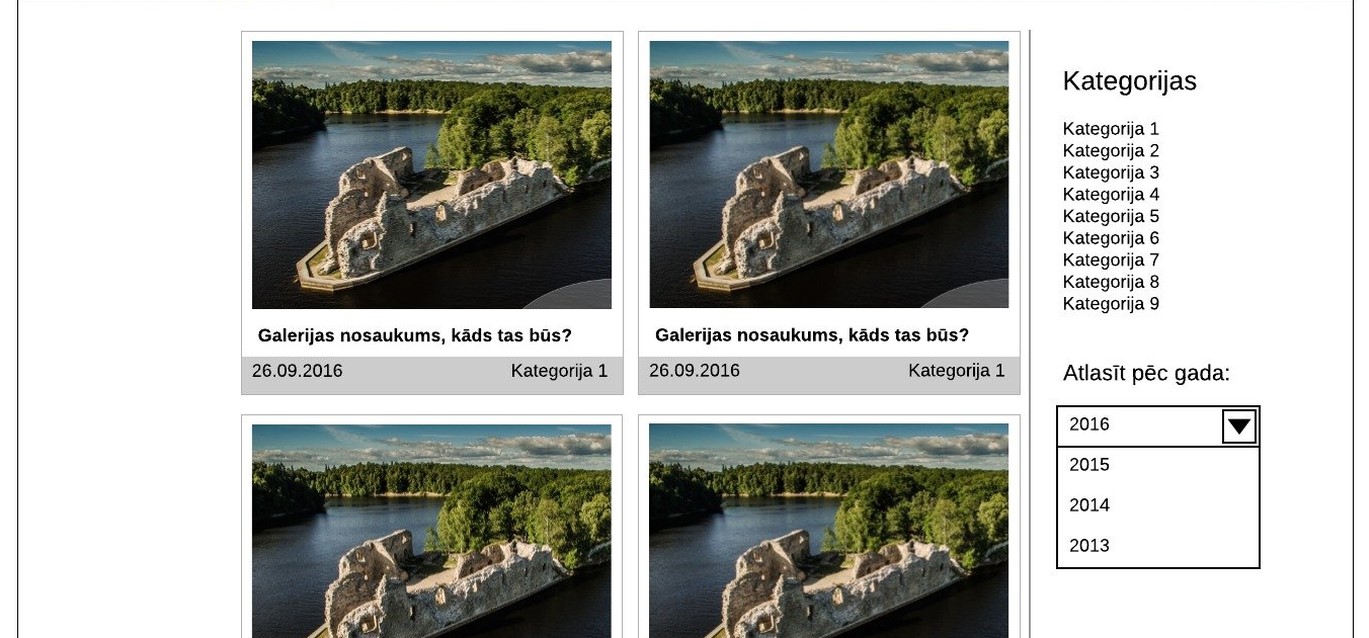 Katrai galerijai tiek izvadīti šādi datu lauki:galeriju raksturojošs attēls;galerijas nosaukums;katrai galerijai ir jābūt iespējai norādīt kategoriju;jānodrošina iespēja lietotājam atlasīt pēc:kategorijas,gada.012.10 - Galerijas - atvērta.jpeg013.00 - Par mums.jpeg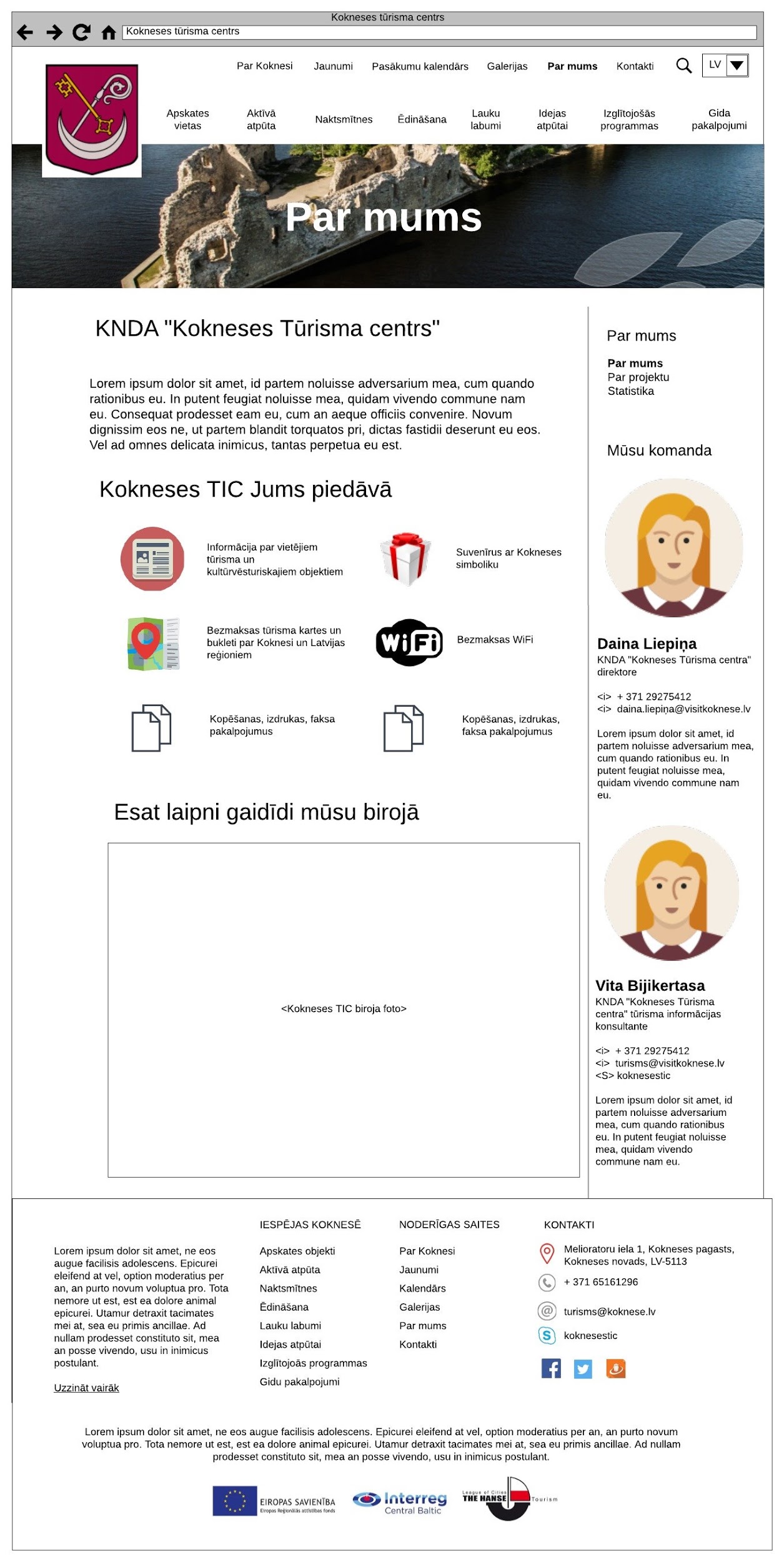 Atvērumam ir jānodrošina šādas informācijas izvadīšana:apraksts — brīvi formatējams tekstuālais lauks, izmantojot WYSIWYG redaktoru vai alternatīvu;piedāvāto pakalpojumu saraksts, kas ir izkārtots režģī, norādot:raksturojošu ikonu,pakalpojuma aprakstu.Atvēruma labajā pusē ir jābūt kontekstuālajai navigācijai, kurā tiek izvadītas visas „Par mums” apakšsadaļas.Zem apakšsadaļām tiek izvadīti darbinieku profili:darbinieka foto;darbinieka vārds, uzvārds;darbinieka amats;darbinieka kontakttālrunis;darbinieka e-pasta adrese;neliels apraksts par darbinieku. 014.00 - Kontaktii.jpegIzstrādātājam ir jānodrošina pasūtītāja iesniegto tekstu uzlabošana atbilstīgi SEO prasībām: dokumenta virsraksts Page title; dokumenta metaapraksts Meta description;saturam ir jābūt organizētam rindkopās;tekstiem ir jābūt strukturētiem ar virsrakstiem un apakšvirsrakstiem;virsrakstos un apakšvirsrakstos ir jābūt izmantotiem atvērumiem atbilstīgajiem atslēgvārdiem, kas atrodas 3. pielikumā.Saturu ir nepieciešams uzlabot šiem atvērumiem.Izstrādātājam ir jānodrošina satura publicēšana izveidotajā tūrisma portālā:atbilstīgi labākajai SEO praksei:norādot dokumenta/atvēruma virsrakstu Page title,norādot metaaprakstu (Meta description),organizējot tekstus rindkopās,tekstiem ir jābūt strukturētiem ar virsrakstiem un apakšvirsrakstiem, izmantojot H1, H2 un H3 marķējumu,attēliem nepieciešams norādīt Alt tekstus, attēlu datņu nosaukumos izmantot atbilstīgos atvēruma tekstus;visus lapā izmantotos attēlus ir nepieciešams saspiest (optimizēt), nezaudējot kvalitāti;izstrādātājam ir jānodrošina satura publicēšana šajos atvērumos šādās valodās.Atvērtā koda risinājums.Pielāgojamība — iespēja paplašināt portāla funkcionalitāti, veidojot jaunus funkcionālos moduļus, ja nepieciešams.Lietotāju pārvaldība.Attēlu un datņu pārvaldības atbalsts.Pielāgojami satura tipi.WYSIWYG redaktora atbalsts.Daudzvalodu atbalsts.Iespēja integrēt papildu moduļus.RSS protokola atbalsts.Atvērumu saitēm ir jābūt SEO draudzīgām — permalink.Nodrošināt portālā publicēto e-pasta adrešu aizsardzību pret automatizētu iegūšanu mēstuļu (spam) sūtīšanai.Automatizēta portāla rezerves kopiju izveide.Meklēšanas funkcionlitātes atbalsts.Kešatmiņas atbalsts.Tūrisma objektiStruktūrskices (wireframe) paraugs front-end funkcionalitātei: 002.00 - Piedāvājumu saraksts - grupēts.jpeg,002.01 - Piedāvājums - atvērta dokumenta skats.jpeg,003.00 - Piedāvājumu saraksts - negrupēts.jpeg.Maršruti un informatīvie materiāliStruktūrskices (wireframe) paraugs front-end funkcionalitātei 007.02 - Maršruti un informatīvie materiāli - saraksts.jpeg.GidiStruktūrskices (wireframe) paraugs front-end funkcionalitātei 008.00 - Gida pakalpojumi.jpeg.VēstureStruktūrskices (wireframe) paraugs front-end funkcionalitātei 009.02 - Vēsture - Par Koknesi.jpeg.JaunumiStruktūrskices (wireframe) paraugs front-end funkcionalitātei: 010.00 - Jaunumi.jpeg,010.01 - Atvērts jaunums.jpeg.Pasākumu kalendārsStruktūrskices (wireframe) paraugs front-end funkcionalitātei: 011.00 - Kalendārs - saraksts.jpeg,011.01 - Kalendārs - mēnesis.jpeg,011.01.01 - Kalendāra - atvērts notikums.jpeg.Attēlu galerijasStruktūrskices (wireframe) paraugs front-end funkcionalitātei: 012.00 - Galerijas - saraksts.jpeg,012.10 - Galerijas - atvērta.jpeg.Piešķirt datubāzes tabulām unikālu prefiksu.Pieteikšanās nobloķēšana uz 5 min pēc pieciem nesekmīgiem pieteikšanās mēģinājumiem.Automatizēta portāla rezerves kopijas izveide reizi nedēļā.Visur lapā jāpārbauda un jāpārliecinās, lai nebūtu XSS (starpvietņu skriptēšanas) un SQL injekciju iespējas.Publicējot saturu SVS, atbilstīgi labākajai SEO praksei norādīt:Title tag;Meta description;attēliem norādīt Alt un Title atribūtus, kur tas ir iespējams;saitēm, kur iespējams, norādīt Title atribūtu;dokumenta virsrakstus un apakšvirsrakstus formatēt, izmantojot H1, H2, H3, H4 tagus atbilstīgi prioritātēm;datņu nosaukumus pārdēvēt atbilstīgi attēla saturam un satura kontekstam dokumentā, kur tas ir iespējams.Integrēt „WordPress SEO by Yoast” vai ekvivalentu moduli — aktivizēt „XML Sitemap”.Ja lietotājs ver vaļā neeksistējošu adresi, novirzīt uz sākumlapu.Prasības saturam:H1, H2, H3, H4 izmantojums;sarakstos — izvēlētās sadaļas virsraksts;atvērtās informatīvajās vienībās — informatīvās vienības virsraksts.URL:adresē ir jāizmanto mod rewrite;root — www.domens.lv/lv;atverot www.domens.lv, ir jānovirzās uz domens.lv ar permantently moved komandu.Page title prasības iekšlapām:ir jābūt nodrošinātai manuālai Page title ievadei katrai lapai; ja nav ievadīts manuāli, rādīt automātisko;automātiskā Page title veidošanās prasības — {Izvēlētās lapas nosaukums} domēna nosaukums.Meta description prasības iekšlapām:ir jābūt nodrošinātai manuālai Page description ievadei katrai lapai,ja nav ievadīts manuāli, Page description izvadīt pirmos 25 vārdus no lapas satura.Attēli un saites — attēliem un saitēm ir jānodrošina Alt un Title tekstu ievade un izvade.Sitemaps.xml — ir jābūt sitemaps.xml ģeneratoram, kas ietver visas publiskās daļas:kategoriju saites,dokumentu saites.Citas prasības — ir jābūt robots.txt datnei.Projekta visus atvērumus testēt:ar datora pārlūkiem:„Internet Explorer”,„Edge”,„Firefox”,„Safari”,„Chrome”;ar mobilajām ierīcēm ar šādām operētājsistēmām:iOS,„Android”;ar „iPad”.Testēt kontaktformu darbības vidē:pārbaudīt, vai, aizpildot formu, ziņa tiek nosūtīta uz norādīto e-pasta adresi;pārbaudīt, vai atnāk atbilde, ka ziņa ir saņemta;pārbaudīt, vai parādās kļūdu paziņojums, ja nav aizpildīti obligātie lauki;pārbaudīt, vai parādās kļūdas paziņojums, ja tiek ievadīta nekorekta e-pasta adrese.Testēt pasūtījumu veidlapas darbības vidē: pārbaudīt, vai, aizpildot veidlapu, pieprasījums tiek nosūtīts uz norādīto e-pasta adresi;pārbaudīt, vai atnāk atbilde, ka pieprasījums ir saņemts;pārbaudīt, vai parādās kļūdu paziņojums, ja nav aizpildīti obligātie lauki;pārbaudīt, vai parādās kļūdas paziņojums, ja tiek ievadīta nekorekta e-pasta adrese.Pēc projekta izstrādes un satura publicēšanas portālā izstrādātājs nodrošina projekta publicēšanu darbības vidē.Pēc portāla publicēšanas serverī izstrādātājs nodrošina pasūtītāja apmācību četru stundu apmērā trim personām vienlaikus.Dizaina izstrādeDizaina izstrādes procesā katram atvērumam ir paredzētas trīs izstrādes iterācijas.iterācija:pasūtītājs izklāsta vēlmes un vadlīnijas;izstrādātājs sagatavo pirmo dizaina skici.iterācija:pasūtītājs sniedz komentārus;izstrādātājs sagatavo nākamo atvēruma skici ar labojumiem.iterācija:pasūtītājs sniedz komentārus;izstrādātājs sagatavo atvēruma galaversiju. Iterāciju cikls attiecas uz katru atvērumu atsevišķi.Programmēšanas darbiMājaslapas izstrāde, demonstrācija un uzlabojumi noritēs trijās iterācijās.Pēc dizaina izstrādes un satura saņemšanas tiek izstrādāta lapas pirmā versija, kas tiek demonstrēta pasūtītājam, fiksējot vēlamās izmaiņas vai uzlabojumus.Tiek veikti nepieciešamie labojumi vai papildinājumi un nākamā demonstrācija, pēc kuras tiek fiksētas nepieciešamās izmaiņas.Pēdējā demonstrācija, kuras ietvaros ir iespējams fiksēt nepieciešamos labojumus un pēc kuras tiek veikti pēdējie labojumi.Lapas demonstrācija un nodošana.Pēc izstrādes un pieņemšanas un nodošanas akta parakstīšanas izstrādātājs nodrošina divu gadu garantiju.Izstrādātājam ir jānodrošina pasūtītājs ar izstrādē izmantotās satura pārvaldības sistēmas lietošanas pamācību latviešu valodā.Vispārīgs projekta aprakstsPriekšdarbiVeicamais darba apjoms1. Portāla plānotā karte — lapas struktūra2. Navigācija3. Dizains3. 1. Unikālie dizaina atvērumiAtvēruma nosaukumsAtbilstīgās struktūrskices datnes nosaukumsDatora versijaMobilais dizainsSākums001.00 - Sākums.jpegJāJāGrupēts piedāvājumu saraksts002.00 - Piedāvājumu saraksts - grupēts.jpegJāJāAtvērts piedāvājumu saraksts002.01 - Piedāvājums - atvērta dokumenta skats.jpegJāJāNegrupēts piedāvājumu saraksts003.00 - Piedāvājumu saraksts - negrupēts.jpegJāJāIdejas atpūtai007.01 - Idejas atpūtai - atvērta dokumenta skats.jpegJāJāMaršruti un informatīvie materiāli007.02 - Maršruti un informatīvie materiāli - saraksts.jpegJāJāGida pakalpojumi008.00 - Gida pakalpojumi.jpegJāJāVēsture009.02 - Vēsture - Par Koknesi.jpegJāJāJaunumu saraksts010.00 - Jaunumi.jpegJāJāAtvērts jaunums010.01. Atvērts jaunums.jpegJāJāKalendāra saraksts011.00 - Kalendārs - saraksts.jpegJāJāKalendāra mēneša skats011.01 - Kalendārs - mēnesis.jpegJāJāKalendāra atvērs notikums011.01.01 - Kalendāra - atvērts notikums.jpegJāJāGaleriju saraksts012.00 - Galerijas - saraksts.jpegJāJāAtvērta galerija012.10 - Galerijas - atvērta.jpegJāJāPar tūrisma un informācijas centru012.00 - Par mums.jpegJāJāPar mums013.00 - Par mums.jpegJāJāKontaktinformācija014.00 - Kontaktii.jpegJāJā3. 2. Papildu prasības dizaina izstrādei4. Funkcionālās prasības atvērumiem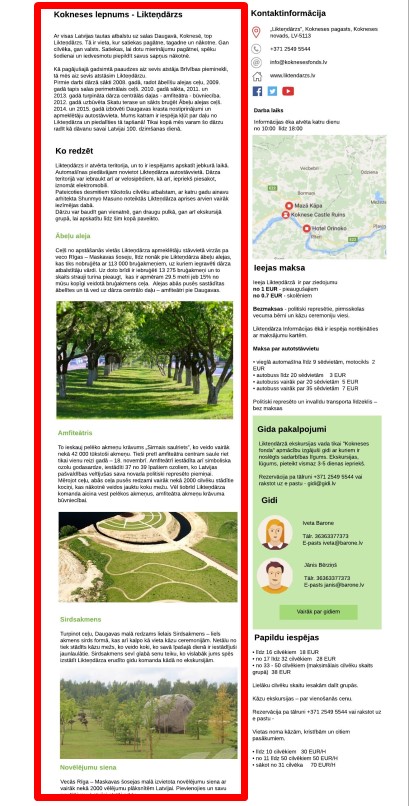 Datu lauks, kurā tiek izvadīts informatīvs apraksts par tūrisma objektu:teksti;attēli;videoklipi no citiem resursiem;utt.Administrācijas panelī šis datu lauks ir rediģējams un formatējams, izmantojot vizuālo redaktoru (turpmāk WYSIWYG — what you see is what you get) vai alternatīvu ar minimālajām iespējām:pievienot tekstus un attēlus;formatēt tekstus:treknināt,slīpināt,pasvītrot;veidot virsrakstus un apakšvirsrakstus;piešķirt virsrakstiem H1, H2 un H3 marķējumu;organizēt saturu rindkopās;veidot informācijas sarakstus, izmantojot <li> un <ol>;attēlus ar tekstiem nolīdzināt:pa labi,pa kreisi,centrēt;norādīt tekstā saites uz citiem atvērumiem vai ārējām lapām;veidot attēlu galerijas;pievienot datnes;veidot tabulas;iegult (embed) videoklipus no citiem resursiem ar saiti, piemēram, no „YouTube”.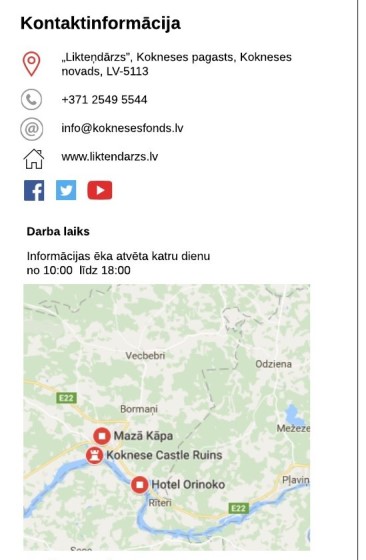 Kontaktinformācijas lauks, kur tiek izvadīta tūrisma objekta kontaktinformācija:adrese;tālruņa numurs — iespēja norādīt līdz trim tālruņa numuriem;e-pasta adrese;mājaslapas adrese — noklikšķinot uz saites, lapa tiek atvērta jaunā logā;sociālo tīklu ikonas:„Facebook”,„Twitter”,„YouTube”,„LinkedIn”,Draugiem.lv;ja kāds datu lauks netiek aizpildīts, tad tas netiek izvadīts;darbalaiks — brīvi ierakstāms teksts;interaktīva karte ar atzīmētu tūrisma objekta atrašanās vietu, ko norāda administrators administrācijas panelī.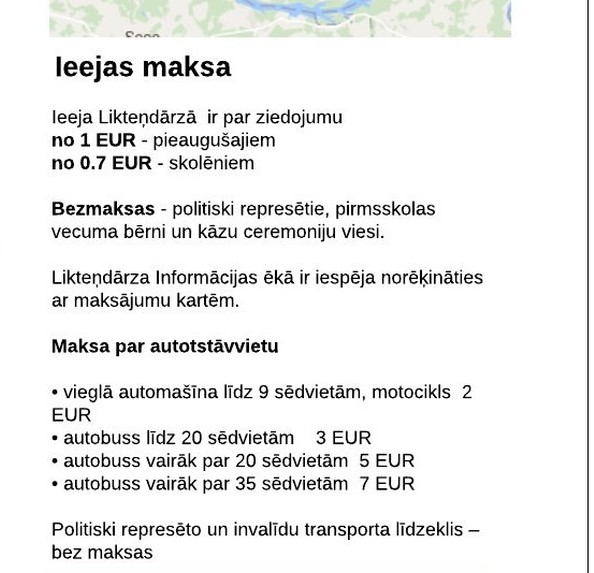 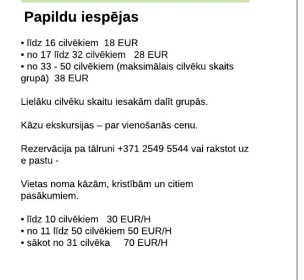 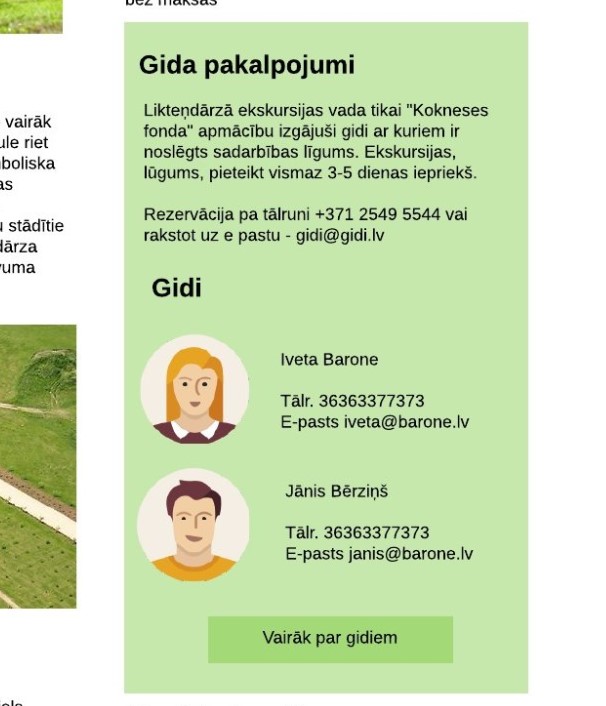 Lauks ir paredzēts, lai norādītu gidus, kuri var konkrētā tūrisma objektā piedāvāt gida pakalpojumus.Blokam ir paredzēts ievadteksts — apraksts ar brīvi ievadāmu tekstu, kā arī iespēja formatēt, izmantojot WYSIWYG redaktoru vai alternatīvu.Gidus ir iespējams norādīt, atlasot no moduļa „Gidi”.Piespiežot pogu „Vairāk par gidiem”, lietotājs tiek novirzīts uz sadaļu .lv/gida-pakalpojumi.Bloku ir iespējams izslēgt, ja tūrisma objektam nav paredzēti gida pakalpojumi.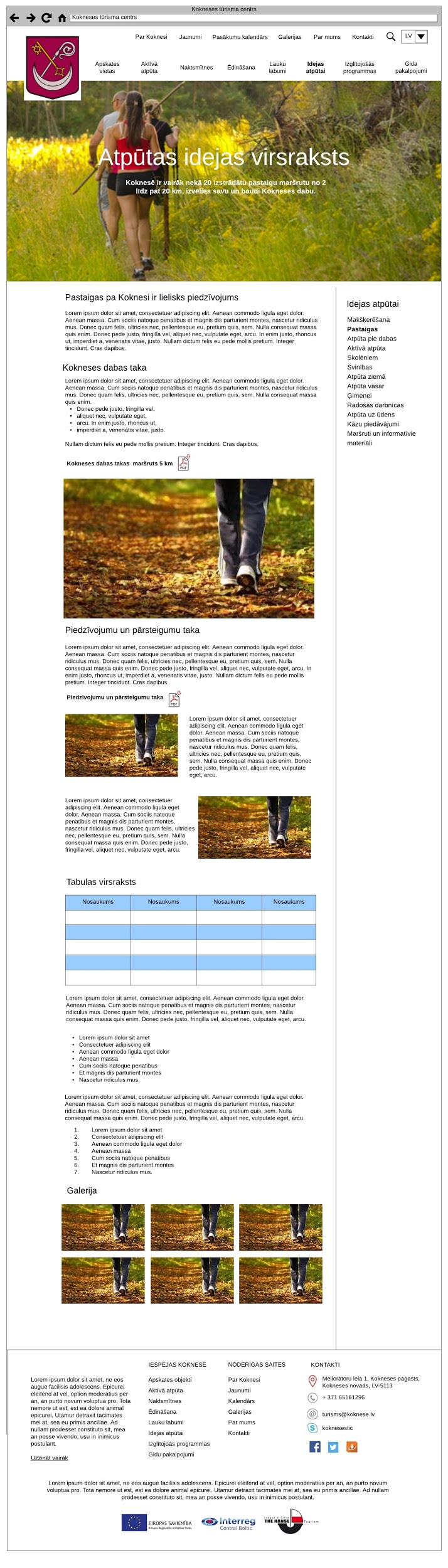 „Idejas atpūtai” ir veidots kā brīvi rediģējams dokumenta šablons, lai portāla administrators pēc vajadzības var veidot un formatēt satura atvērumus, izmantojot WYSIWYG redaktoru vai alternatīvu ar minimālajām iespējām:pievienot tekstus un attēlus;formatēt tekstus:treknināt,slīpināt,pasvītrot;veidot virsrakstus un apakšvirsrakstus;piešķirt virsrakstiem H1, H2 un H3 marķējumu;organizēt saturu rindkopās;veidot informācijas sarakstus, izmantojot <li> un <ol>;attēlus ar tekstiem nolīdzināt:pa labi,pa kreisi,centrēt;norādīt tekstā saites uz citiem atvērumiem vai ārējām lapām;veidot attēlu galerijas;pievienot datnes;veidot tabulas;iegult (embed) videoklipus no citiem resursiem ar saiti, piemēram, no „YouTube”.Dokumentam ir jābūt iespējai pēc vajadzības parādīt vai slēpt labās puses navigāciju.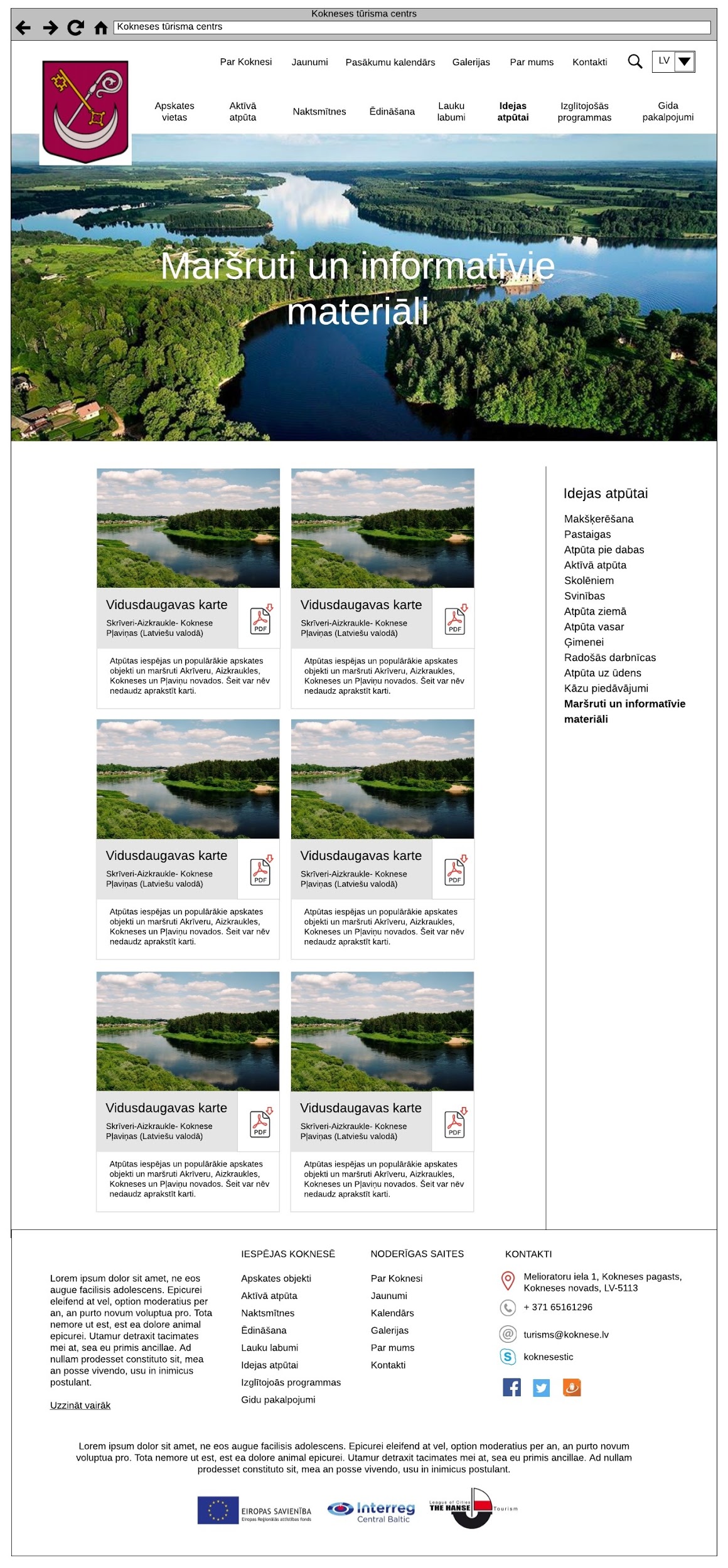 Atvērumā „Maršruti un informatīvie materiāli” automātiski tiek izvadīti ieraksti no moduļa „Maršruti un informatīvie materiāli”. Katrs atvērumā izvadītais ieraksts sastāv no:maršruta nosaukuma,maršruta galvenajiem pieturas punktiem,neliela maršruta apraksta,pielikuma datnes .pdf, .doc, .jpg vai .png formātā, kuru lietotājs var lejupielādēt savā datorā. Maršrutu atvērumam labajā pusē ir navigācija, kurā tiek izvadītas visas sadaļas „Idejas atpūtai” apakšsadaļas.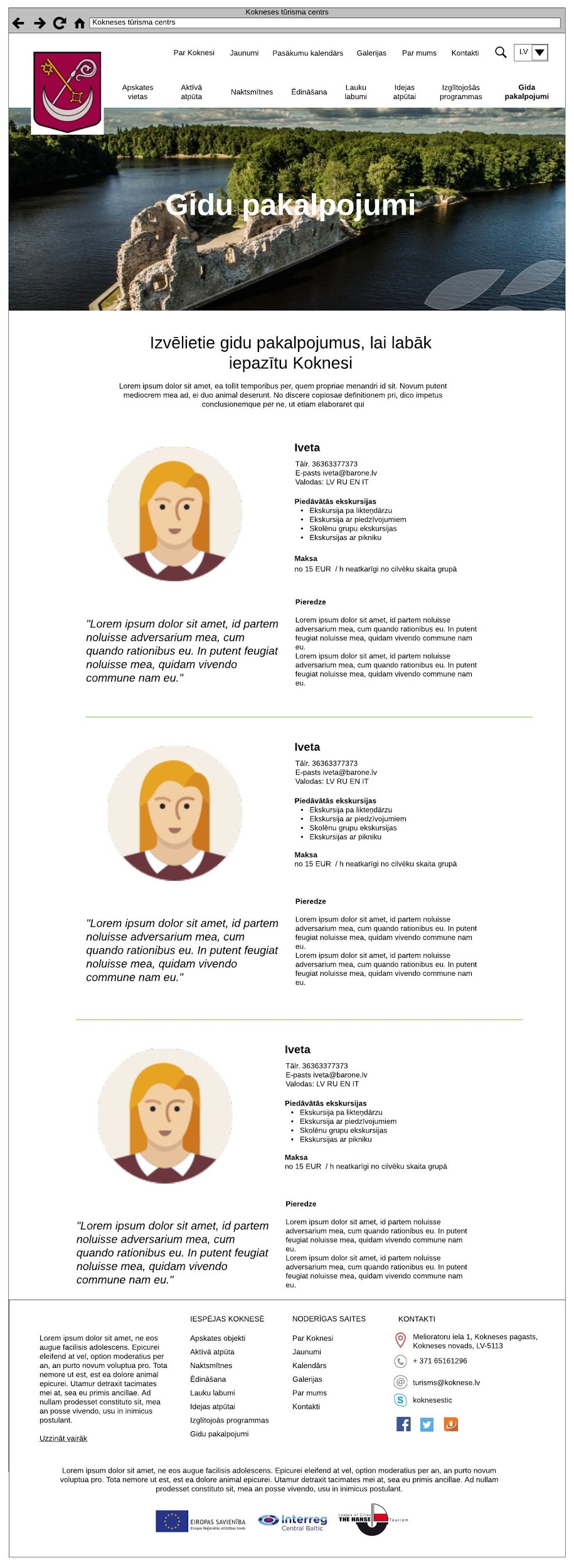 Atvērumā tiek izvadīti ieraksti (gidi) no moduļa „Gidi”.Portāla administratoram ir jābūt iespējai gidu atainošanas secību norādīt pēc vajadzības.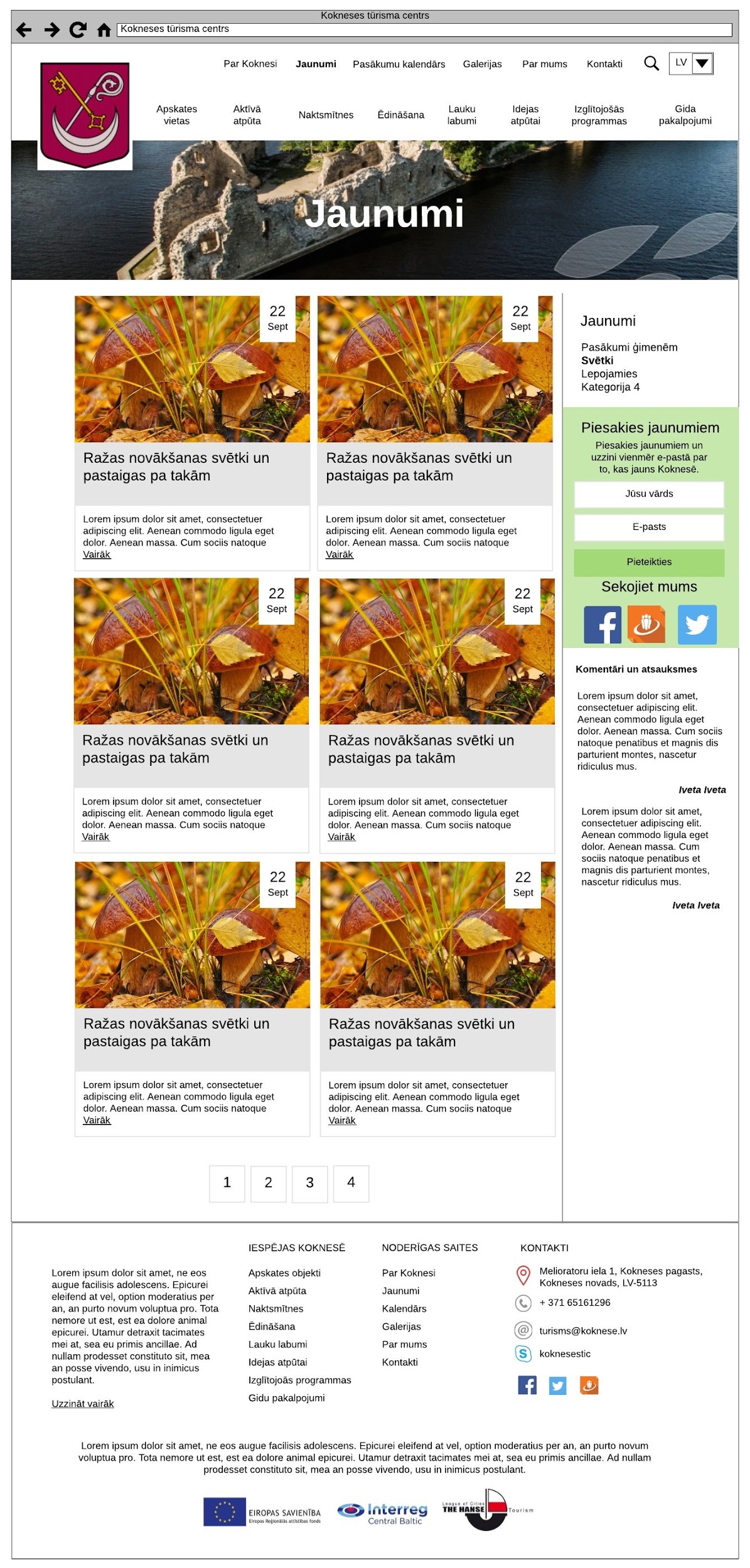 Jaunumu atvērumā tiek izvadīti jaunākie ieraksti no moduļa „Jaunumi”.Jaunumi tiek izvadīti divās slejās.Katrā izvadītajā jaunuma ierakstā ir šāda informācija:raksturojošs attēls;publicēšanas datums;virsraksts;jaunuma ievadteksts;saite uz pilnu jaunuma aprakstu.Vecākus jaunumus var apskatīt, pārslēdzoties starp lapām atvēruma lejasdaļā.Atvēruma labajā malā ir kontekstuālā navigācija, kur tiek izvadīta šāda informācija:jaunumu kategorijas;iespēja abonēt jaunumus:vārds,e-pasta adrese;sociālo tīklu ikonas ar saiti uz attiecīgo sociālo tīklu portālu:„Facebook”,„Draugiem”,„Twitter”.Jaunākie jaunumiem pievienotie komentāri.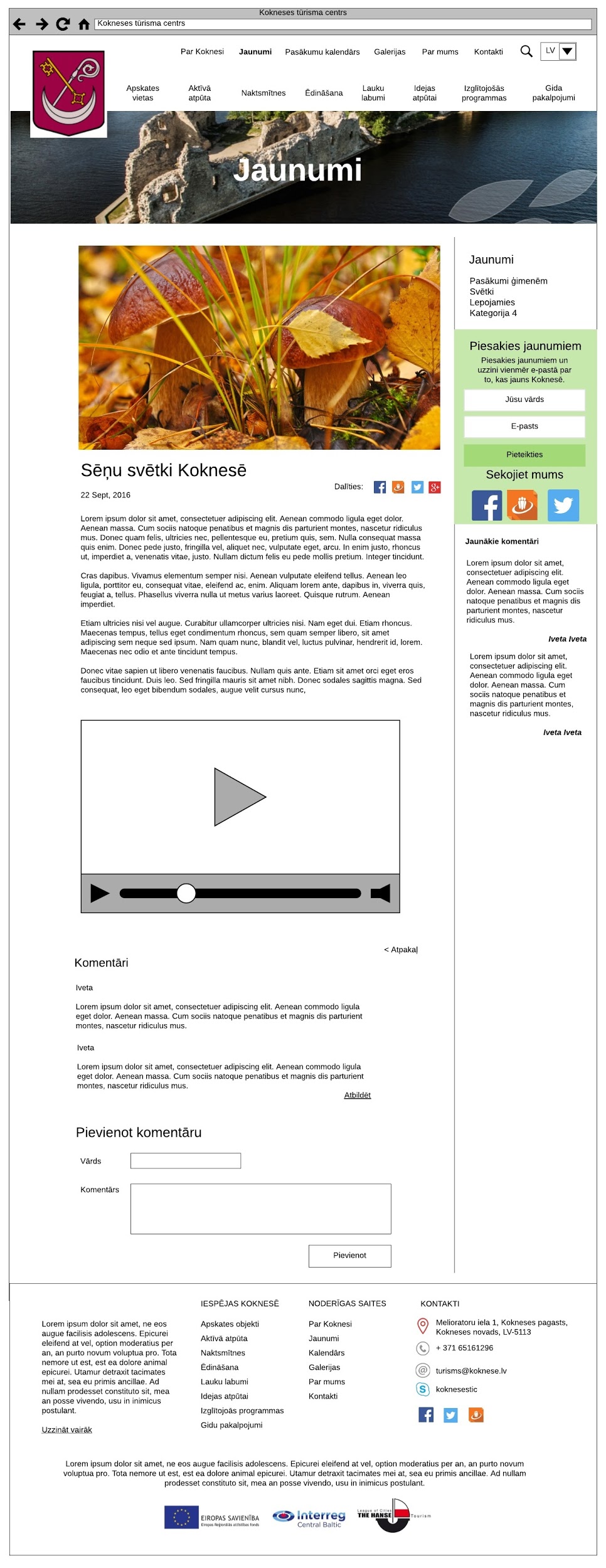 Jaunums ir veidots kā brīvi rediģējams dokumenta šablons, lai portāla administrators pēc vajadzības var veidot un formatēt satura atvērumus, izmantojot WYSIWYG redaktoru vai alternatīvu ar minimālajām iespējām:pievienot tekstus un attēlus;formatēt tekstus:treknināt,slīpināt,pasvītrot;veidot virsrakstus un apakšvirsrakstus;piešķirt virsrakstiem H1, H2 un H3 marķējumu;organizēt saturu rindkopās;veidot informācijas sarakstus, izmantojot <li> un <ol>;attēlus ar tekstiem nolīdzināt:pa labi,pa kreisi,centrēt;norādīt tekstā saites uz citiem atvērumiem vai ārējām lapām;veidot attēlu galerijas;pievienot datnes;veidot tabulas;iegult (embed) videoklipus no citiem resursiem ar saiti, piemēram, no „YouTube”.Dokumentam ir jābūt iespējai pēc vajadzības parādīt vai slēpt labās puses navigāciju.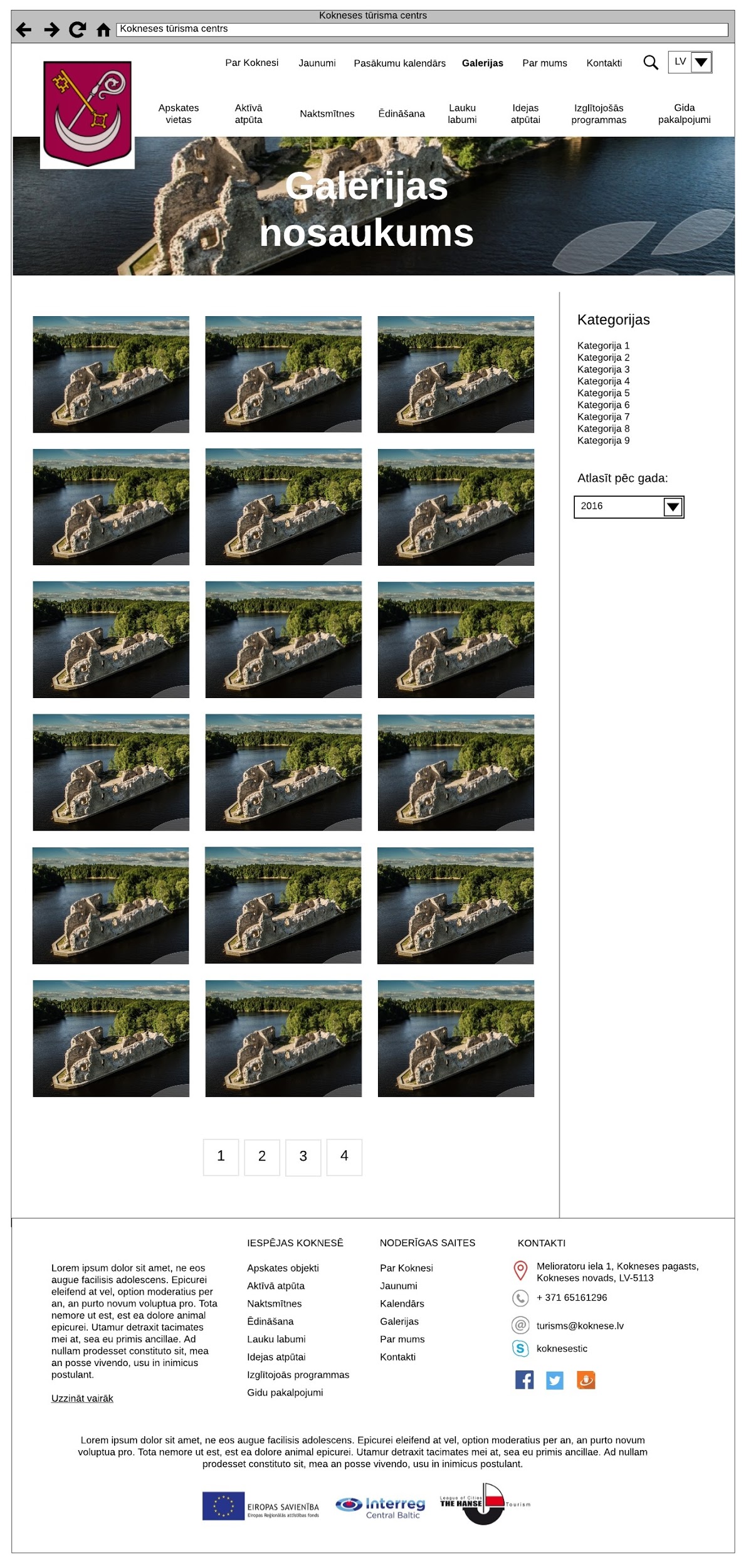 Atvērtas galerijas skats tiek atainots, atverot galeriju.Noklikšķinot ar peli uz attēla, tas atveras ar Lightbox efektu. 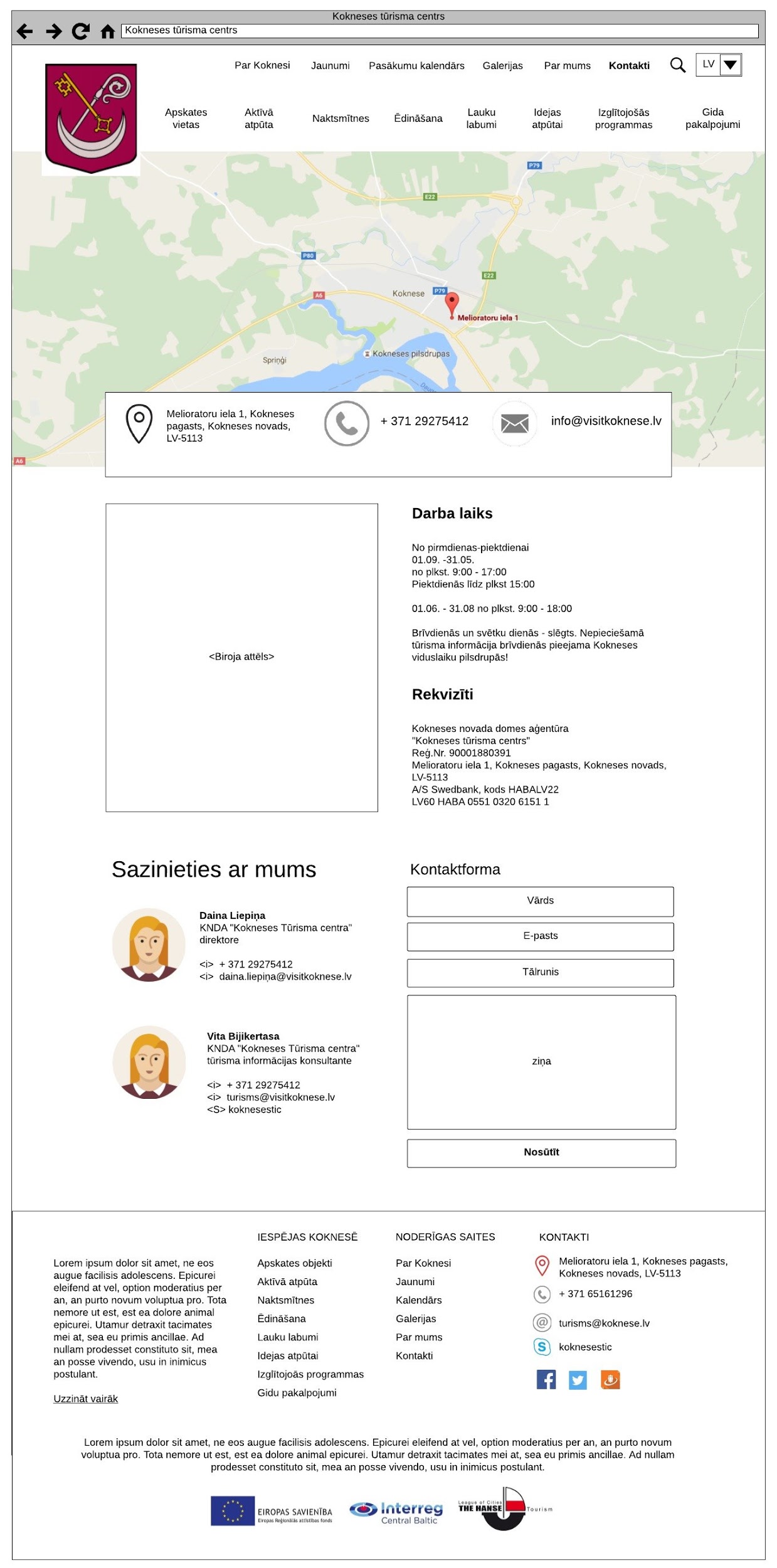 Atvērumam ir jānodrošina šādu datu lauku atainošana:interaktīva karte ar norādītu Kokneses tūrisma centra atrašanās vietu;tūrisma centra faktiskā adrese;kontakttālrunis;e-pasta adrese;tūrisma centra foto;darbalaiks;tūrisma centra rekvizīti;kontaktpersonas:darbinieka fotoattēls,vārds, uzvārds, amats,tālrunis,e-pasta adrese;kontaktforma ar šādiem laukiem:vārds,e-pasta adrese,tālrunis, sūtāmā ziņa, poga „Nosūtīt”.5. Pasūtītāja sagatavoto tekstu uzlabošana portālam ar gramatiskajām korekcijāmAtvēruma nosaukumsMaksimālais rakstzīmju skaits (ar atstarpēm)Sākums800Apskates vietas800Kokneses pilsdrupas800Likteņdārzs800Kokneses parks800Kokneses dabas parks800Kokneses muižas ansamblis800Luterāņu baznīca800Likteņdārza un Kokneses pils makets800Pastmuižas Velnakmens800Briežu dārzs un safari parks „Zemitāni”800Magazīna800Bijušais Iršu pagastnams800Bulandu pilskalns800Lielkalnu pilskalns800Latvijas biškopības muzejs800Vecbebru muižas komplekss800Voldemāra Jākobsona memoriālmāja800Jaunbebru kartupeļu dumpja vieta800Vecbebru svētās ģimenes Romas katoļu baznīca800Aktīvā atpūta800Radošā māja800Velonoma „Raibbalts”800Kokneses sporta centrs800Zirgu izjādes800Ekspedīcijas un orientēšanās800Misija Koknesei 800Vikingu kuģis „Nameisis”800Kuģītis „Vīgante”800Laivu nomas vietas800Naktsmītnes800Atpūtas bāze „Vecbordzēni”800Atpūtas komplekss „Kalnavoti”800Viesnīca „Orinoko”800Brīvdienu māja „Sidrabi”800Kempings „Daugavas radzes”800Brīvdienu māja „Mazā kāpa”800Kokneses internātpamatskola800Motelis Kokneses DUS800Vecbebru internātvidusskola800Kempings „Vecbordzēni”800Zutiņa pirts — telts vieta800Telšu vieta „Senči”800Brīvdienu māja „Līči”800Brīvdienu māja „Pērses krasts”800ZS „Janavas”800Ēdināšana800Kafejnīca „Road Café”800Ragāļu krogs800Krodziņš „Rūdolfs”800Ragāļu ēdnīca800Lauku labumi800Brīvdienu māja „Sidrabi”800Briežu dārzs un safari parks „Zemitāni”800ZS „Janavas”800ZS „Vecsiljāņi” 800SIA „Bormaņi”800ZS „Dravas” 800Paipalu ferma „Ola”800Berry honey powder „Oga”800Idejas atpūtai800Makšķerēšana2000Pastaigas2000Atpūta pie dabas2000Aktīvā atpūta2000Skolēniem2000Svinības (kāzas u. c.)2000Atpūta vasarā2000Atpūta ziemā2000Ģimenei 2000Radošās darbnīcas2000Atpūta uz ūdens2000Kāzu piedāvājumi2000Maršruti un informatīvie materiāli2000Izglītojošās programmas800Amatu centrs „Mazā kāpa”800ZS „Janavas”800Radošā māja800Ekspedīcijas800Gida pakalpojumi2000Par Koknesi0Koknese1800Vēsture1800Leģendas1800Ievērojamas personas1800Par mums0Tūrisma informācijas centrs1800Par Hanzas projektu1800Statistika18006. Satura publicēšanaAtvēruma nosaukumsLVENRUDESākumsJāJāJāJāApskates vietasJāJāJāJāKokneses pilsdrupasJāJāJāJāLikteņdārzsJāJāJāJāKokneses parksJāJāJāJāKokneses dabas parksJāJāJāJāKokneses muižas ansamblisJāJāJāJāLuterāņu baznīcaJāJāJāJāLikteņdārza un Kokneses pils maketsJāJāJāJāPastmuižas VelnakmensJāJāJāJāBriežu dārzs un safari parks „Zemitāni”JāJāJāJāMagazīnaJāJāJāJāBijušais Iršu pagastnamsJāJāJāJāBulandu pilskalnsJāJāJāJāLielkalnu pilskalnsJāJāJāJāLatvijas biškopības muzejsJāJāJāJāVecbebru muižas komplekssJāJāJāJāVoldemāra Jākobsona memoriālmājaJāJāJāJāJaunbebru kartupeļu dumpja vietaJāJāJāJāVecbebru svētās ģimenes Romas katoļu baznīcaJāJāJāJāAktīvā atpūtaJāJāJāJāRadošā mājaJāJāJāJāVelonoma „Raibbalts”JāJāJāJāKokneses sporta centrsJāJāJāJāZirgu izjādesJāJāJāJāEkspedīcijas un orientēšanāsJāJāJāJāMisija Koknesei JāJāJāJāVikingu kuģis „Nameisis”JāJāJāJāKuģītis „Vīgante”JāJāJāJāLaivu nomas vietasJāJāJāJāNaktsmītnesJāJāJāJāAtpūtas bāze „Vecbordzēni”JāJāJāJāAtpūtas komplekss „Kalnavoti”JāJāJāJāViesnīca „Orinoko”JāJāJāJāBrīvdienu māja „Sidrabi”JāJāJāJāKempings „Daugavas radzes”JāJāJāJāBrīvdienu māja „Mazā kāpa”JāJāJāJāKokneses internātpamatskolaJāJāJāJāMotelis Kokneses DUSJāJāJāJāVecbebru internātvidusskolaJāJāJāJāKempings „Vecbordzēni”JāJāJāJāZutiņa pirts — telts vietaJāJāJāJāTelšu vieta „Senči”JāJāJāJāBrīvdienu māja „Līči”JāJāJāJāBrīvdienu māja „Pērses krasts”JāJāJāJāZS „Janavas”JāJāJāJāĒdināšanaJāJāJāJāKafejnīca „Road Café”JāJāJāJāRagāļu krogsJāJāJāJāKrodziņš „Rūdolfs”JāJāJāJāRagāļu ēdnīcaJāJāJāJāLauku labumiJāJāJāJāBrīvdienu māja „Sidrabi”JāJāJāJāBriežu dārzs un safari parks „Zemitāni”JāJāJāJāZS „Janavas”JāJāJāJāZS „Vecsiljāņi”JāJāJāJāSIA „Bormaņi”JāJāJāJāZS „Dravas” JāJāJāJāPaipalu ferma „Ola”JāJāJāJāBerry honey powder „Oga”JāJāJāJāIdejas atpūtaiJāJāJāJāMakšķerēšanaJāJāJāJāPastaigasJāJāJāJāAtpūta pie dabasJāJāJāJāAktīvā atpūtaJāJāJāJāSkolēniemJāJāJāJāSvinības (kāzas u. c.)JāJāJāJāAtpūta vasarāJāJāJāJāAtpūta ziemāJāJāJāJāĢimenei JāJāJāJāRadošās darbnīcasJāJāJāJāAtpūta uz ūdensJāJāJāJāKāzu piedāvājumiJāJāJāJāMaršruti un informatīvie materiāliJāJāJāJāIzglītojošās programmasJāNēNēNēAmatu centrs „Mazā kāpa”JāNēNēNēZS „Janavas”JāNēNēNēRadošā mājaJāNēNēNēEkspedīcijasJāNēNēNēGida pakalpojumiJāJāJāJāPar KoknesiJāJāJāJāKokneseJāJāJāJāVēstureJāJāJāJāLeģendasJāJāJāJāIevērojamas personasJāJāJāJāPar mumsJāJāJāJāTūrisma informācijas centrsJāJāJāJāPar Hanzas projektuJāJāJāJāStatistikaJāNēNēNē7. Funkcionālās prasības satura pārvaldības sistēmai8. Funkcionālie moduļiPrasības, kādām ir jāatbilst modulimKomentārsTūrisma objekta ievadinformācija:tūrisma objekta galvenais attēls,tūrisma objekta nosaukums,tūrisma objekta ievadapraksts.Apraksts par tūrisma objektu:rediģēt, izmantojot WYSIWYG redaktoru,pievienot attēlus,pievienot videoklipus no citiem resursiem.Attēlu galerija:izveidot attēlu galeriju,norādīt vēlamo secību, kādā parādīt attēlus.Atsauksmes:vārds, uzvārds,atsauksmes teksts.Atsauksmes var pievienot tikai portāla administrators, nevis apmeklētāji no publiskās puses. Kontaktinformācija:tūrisma objekta adrese,tūrisma objekta kontakttālrunis — iespēja norādīt līdz trim kontakttālruņiem,e-pasta adrese — iespēja norādīt līdz trim e-pasta adresēm,mājaslapas adrese — noklikšķinot uz adreses, mājaslapa tiek atvērta jaunā logā,sociālo tīklu ikonas:„Facebook”,„Twitter”,„Draugiem”,darbalaiks — brīvā formā ievadāms teksts,tūrisma objekta atrašanās vieta kartē — tūrisma objekta atrašanās vietu kartē norāda, iekopējot objekta ģeogrāfiskās koordinātes datu laukā.Brīvi rediģējams datu lauks:lietotājam ir iespēja brīvi norādīt lauka nosaukumu,brīvi pievienot saturu, izmantojot WYSIWYG redaktoru,iespēja izveidot neskaitāmi daudz brīvi rediģējamo datu lauku.Brīvi rediģējamo datu lauku un gidu datu lauku secību ir jābūt iespējai brīvi mainīt administratoram pēc vajadzības.Gida pakalpojumi:ievadāmā teksta lauks, kas ir rediģējams, izmantojot WYSIWYG redaktoru,iespēja norādīt gidus, kurus rādīt no moduļa „Gidi”,ja nepieciešams, ir iespēja lauku izslēgt — padarīt neaktīvu,saite uz sadaļu „Gida pakalpojumi”.Pievienoto ierakstu (tūrisma objektu), ja nepieciešams, ir iespēja padarīt neaktīvu, to neizdzēšot. Iespēja manuāli norādīt secību, kādā tūrisma objekti tiek izvadīti režģa skatā 002.00 - Piedāvājumu saraksts - grupēts.jpeg.Prasības, kādām ir jāatbilst modulimKomentārsNorādīt ierakstu raksturojošu attēlu.Norādīt maršruta / informatīvā materiāla nosaukumu.Norādīt nelielu aprakstu informatīvajam materiālam.Pievienot maršruta / informatīvā materiāla datni.Formāti .pdf, .doc, .docx, .jpg, .xls, .xlsx.Administratoram ir iespēja mainīt ierakstu secību, kādā tie tiek atainoti mājaslapā lapas apmeklētājiem. Iespēja ierakstu padarīt neaktīvu, to neizdzēšot.Prasības, kādām ir jāatbilst modulimKomentārsNorādīt informāciju par gidu:foto;vārds, uzvārds, tālrunis,e-pasta adrese,valodas, kuras pārvalda.Brīvi rediģējams lauks, izmantojot WYSIWYG redaktoru, lai administrators varētu norādīt gida sniegtos pakalpojumus.Piemēram:saraksts ar dažādām ekskursijām, kuras piedāvā,maksa par pakalpojumiem,pieredze,utt.Citāts.Administratoram ir iespēja mainīt secību, kādā gidi tiek izvadīti atvērumā 008.00 - Gida pakalpojumi.jpeg.Iespēja ierakstu padarīt neaktīvu, to neizdzēšot.Prasības, kādām ir jāatbilst modulimKomentārsIespēja pievienot katru vēsturisko notikumu kā atsevišķu ierakstu modulī.Ieraksts sastāv no šādiem datu laukiem:notikuma norises laika,notikuma nosaukuma,notikumu raksturojoša attēla,notikuma apraksta.Iespēja ierakstu padarīt neaktīvu, to neizdzēšot.Prasības, kādām ir jāatbilst modulimKomentārsIespēja jaunumus organizēt kategorijās.Katrs jaunuma ieraksts sastāv no:jaunuma virsraksta,permalink — pastāvīgās saites,jaunumu raksturojoša attēla,kategorijas,saturiskā bloka, ko var rediģēt, izmantojot WYSIWYG redaktoru.Citas iespējas:izveidot un pievienot galerijas,norādīt jaunuma metaaprakstu,pievienot birkas (tags),iespēja ierakstu padarīt neaktīvu, to neizdzēšot,manuāli iestatīt jaunuma publicēšanas datumu,saglabāt jaunuma ieraksta melnrakstu, to nepublicējot,lapas apmeklētājiem ir iespēja katram jaunumam pievienot komentārus.Prasības, kādām ir jāatbilst modulimKomentārsKalendāra ierakstam ir jābūt šādiem datu laukiem:pasākumu raksturojošs attēls,pasākuma nosaukums,norises vietas nosaukums,norises vietas adrese,norises periods (no–līdz),pasākuma ievadapraksts,karte, kurā ir atainota notikuma atrašanās vieta — vietu norāda, ievadot koordinātes,pasākuma apraksts, kas ir brīvi rediģējams, izmantojot WYSIWYG redaktoru,pasākuma aprakstā ir iespēja pievienot attēlus un attēlu galerijas.Citas iespējas:lapas apmeklētājiem ir iespēja eksportēt pasākumu uz „Google” kalendāru,lapas apmeklētājiem ir iespēja kopīgot pasākumu sociālajos tīklos.Prasības, kādām ir jāatbilst modulimKomentārsFunkcionālās prasības galerijas moduļiem:augšupielādēt vairākus attēlus vienlaikus,galerijas organizēt albumos vai kategorijās,norādīt nosaukumu katram attēlam atsevišķi,norādīt Alt tekstu katram attēlam,augšupielādējot attēlus, tie automātiski tiek apstrādāti — saspiesti un samazināts to izmērs,izsaukt katru attēlu atsevišķi, visu galeriju vai albumu/kategoriju jebkur portāla saturā, izmantojot īskodu (shortcode),iespēja attēliem un galerijām norādīt birkas (tags),administratoram ir iespēja manuāli mainīt galeriju secību,iespēja galerijā iekļaut „YouTube” videoklipu.9. Drošība10. SEO prasības11. Kvalitātes kontrole un testēšana12. Projekta publicēšana serverī13. Mācības14. Izstrādes iterācijas15. Garantija16. Lietošanas pamācība